Manuscript ID: NAR-01059-J-2022 – Revised ManuscriptTHE TEMPORAL TRANSCRIPTOMIC SIGNATURE OF CARTILAGE FORMATIONRoland Á. Takács1,†, Judit Vágó1,†, Szilárd Póliska2, Peter N. Pushparaj3,4, László Ducza1, 
Patrik Kovács1, Eun-Jung Jin5, Richard Barrett-Jolley6, Róza Zákány1, Csaba Matta1,*1 Department of Anatomy, Histology and Embryology, Faculty of Medicine, University of Debrecen, Debrecen, H-4032, Hungary2 Genomic Medicine and Bioinformatic Core Facility, Department of Biochemistry and Molecular Biology, Faculty of Medicine, University of Debrecen, Debrecen, H-4032, Hungary3 Center of Excellence in Genomic Medicine Research, Department of Medical Laboratory Technology, Faculty of Applied Medical Sciences, King Abdulaziz University, Jeddah, 21589, Saudi Arabia4 Center for Transdisciplinary Research, Department of Pharmacology, Saveetha Dental College and Hospitals, Saveetha Institute of Medical and Technical Sciences, Chennai, India5 Department of Biological Sciences, College of Natural Sciences, Wonkwang University, Iksan, Chunbuk, 570-749, South Korea6 Department of Musculoskeletal and Ageing Science, Institute of Life Course and Medical Sciences, University of Liverpool, Liverpool, L7 8TX, United Kingdom* To whom correspondence should be addressed. Tel: +36 52 255 567; Fax: +36 52 255 115; Email: matta.csaba@med.undeb.hu† Joint First AuthorsGRAPHICAL ABSTRACT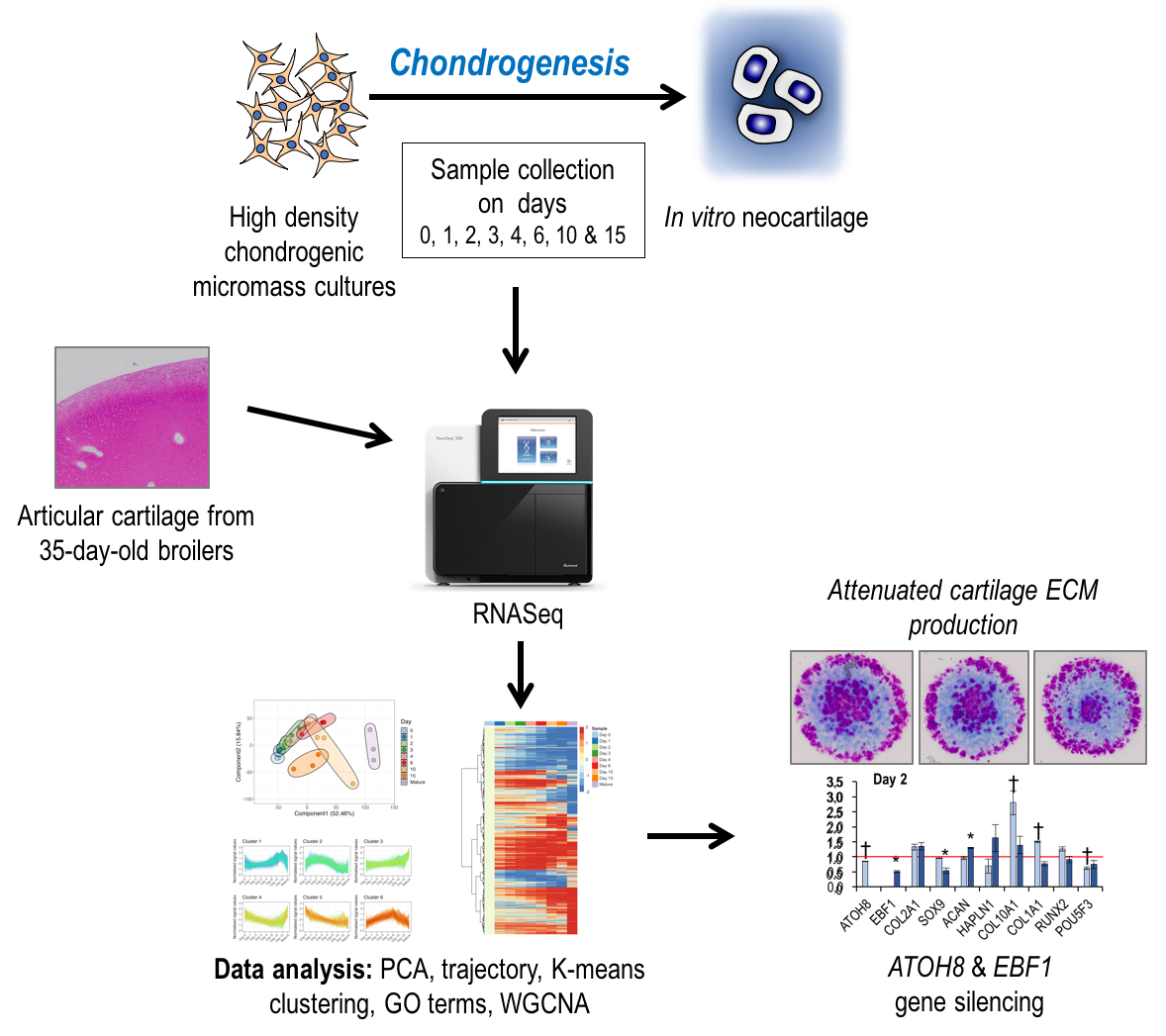 This work provides an insight into the mechanism of cartilage formation. The gene expression patterns during cartilage formation in micromass cultures were analysed using RNA sequencing. Silencing of ATOH8 or EBF1 attenuated chondrogenesis.ABSTRACTChondrogenesis is a multistep process in which cartilage progenitor cells generate a tissue with distinct structural and functional properties. Although several approaches to cartilage regeneration rely on the differentiation of implanted progenitor cells, the temporal transcriptomic landscape of in vitro chondrogenesis in different models has not yet been reported. Using RNA sequencing, we examined differences in gene expression patterns during cartilage formation in micromass cultures of embryonic limb bud-derived progenitors. Principal component and trajectory analysis revealed a progressively different and distinct transcriptome during chondrogenesis. Differentially expressed genes (DEGs), based on pairwise comparisons of samples from consecutive days were classified into clusters and analysed. We confirmed the involvement of the top DEGs in chondrogenic differentiation by pathway analysis and identified several chondrogenesis-associated transcription factors and collagen subtypes that were not previously linked to cartilage formation. Transient gene silencing of ATOH8 or EBF1 on day 0 attenuated chondrogenesis by downregulating SOX9, COL2A1, ACAN, and upregulating COL10A1 expression in micromass cultures. These results provide a detailed insight into the molecular mechanism of chondrogenesis in primary micromass cultures and present a comprehensive dataset of the temporal transcriptomic landscape of chondrogenesis, which may serve as a platform for new molecular approaches in cartilage tissue engineering.Keywordschondrogenesis / RNA-seq / next generation sequencing (NGS) / transcription factors / ATOH8 / EBF1 / hyaline cartilageList of abbreviationsAB, Alcian blue; BSA, bovine serum albumin; DEG, differentially expressed gene; DMMB, dimethyl methylene blue; ECM, extracellular matrix; FDR, false discovery rate; GO, gene ontology; HDC, high density culture; iPSC, induced pluripotent stem cell; LMP, limb bud mesenchymal progenitor; LFC, log2 fold change; MSC, mesenchymal stem cell; NGS, next-generation sequencing; NT, non-targeting control; OA, osteoarthritis; PBS, phosphate buffered saline; PCA, principal component analysis; SafO, safranin-O; QC, quality check; RNA-seq, RNA sequencing; TF, transcription factor; TPBS, Tris-phosphate buffered saline; UMAP, uniform manifold approximation and projection; WGCNA, weighted gene correlation network analysisKey points (100 chars max)We examined the global gene expression patterns during in vitro chondrogenesis.Using WGCNA, we created a module of genes with similar patterns to SOX9, ACAN, and COL2A1.We identified ATOH8 and EBF1 transcription factors with a yet unexplored role in chondrogenesis.INTRODUCTIONDuring morphogenesis of the vertebrate appendicular skeleton, progenitor cells derived from the embryonic mesoderm undergo specification, proliferation, condensation, and nodule formation (1). The cells in these nodules, termed limb bud mesenchymal progenitors (LMPs), specify themselves to the osteochondrogenic lineage and form the supporting and connective tissues of the developing limb: bone, tendon, and cartilage. Young chondroblasts continue to proliferate and form the structures of the future skeleton. During this process, chondroblasts begin to produce a cartilage-specific extracellular matrix (ECM) that gradually changes as the tissue matures. Collagen is the most abundant macromolecule in the ECM and accounts for approximately two-thirds of the dry weight of cartilage (2). Collagens stabilise the cartilage matrix and provide tensile and shear strength. Many different types of collagen molecules are expressed in articular cartilage; however, the backbone polymeric framework during development is a copolymer of collagen types II, IX, and XI. Over 90% of the collagens in hyaline cartilage ECM is type II collagen (3). However, very little is known about the other types of collagens synthesised by differentiating chondrocytes during chondrogenesis. Knowledge of the molecular structure of the collagen framework of articular cartilage and its development, remodelling, and maturation through its various pericellular, territorial, and interterritorial domains is critical for understanding the mechanisms of its degradation in disease, and possible regeneration.The canonical pathway for chondrogenesis in bone primordia involves terminal chondrocyte differentiation, followed by hypertrophy and apoptosis, and induction of bone formation. This default pathway is blocked in articular cartilage, resulting in permanent cartilage (4). Although its unique composition allows joints to move with little friction and acts as a shock absorber, articular cartilage has little or no ability to regenerate following injury or disease. Therefore, diseases or disorders affecting articular cartilage often result in progressive long-term pain and disability (5). For this reason, significant efforts have been made to develop novel approaches, often based on a combination of biomaterials and stem cells, to enhance intrinsic cartilage repair, regenerate new cartilage to repair focal defects or restore the joint surface (6).Mesenchymal stem cells (MSCs) are promising candidates for cartilage tissue engineering, given their potential to differentiate into chondrocytes (7,8). However, increasing evidence suggests that the phenotype of chondrocytes differentiated from MSCs for cartilage repair is unstable (9). It is plausible that the canonical differentiation pathway of bone marrow-derived MSCs is toward a hypertrophic phenotype, raising concerns about their applicability in tissue engineering of cartilage, as hypertrophy of chondrocytes in neocartilage may ultimately lead to apoptosis, cartilage mineralisation and/or ossification (10). However, lineage-tracing data have recently provided evidence that hypertrophic chondrocytes can transdifferentiate into osteoblasts and osteocytes or other lineages such as adipocytes and pericytes (11). Nevertheless, adult MSCs are probably primed for endochondral ossification and the chondrogenic state is transient. Therefore, to improve cartilage tissue engineering strategies, it may be logical to use embryonic progenitor cells to improve cartilage tissue engineering strategies (12).The chicken limb bud-derived 3-dimensional micromass assay uses embryonic LMPs and represents a widely used, adaptable, and relatively simple in vitro model of the early stages of skeletal development (12). LMPs in high density micromass cultures self-organise to produce a nodular pattern, which is a prerequisite for chondrogenic differentiation (13). This model is particularly useful for studying the early events of chondrogenesis. Several molecular pathways are also involved in this complex process (14). However, the time course of the transcriptomic events involved in the regulation of these pathways during in vitro chondrogenesis has not been fully explored. Recent studies have investigated this process by differential gene expression analysis on microarray platforms (15) and next-generation sequencing (NGS) in adult MSCs differentiated into chondrocytes in pellet cultures (6). However, as described above, the primary micromass model established from embryonic LMPs more consistently recapitulates the chondrogenesis of hyaline cartilage in vivo. Therefore, we performed a quantitative study of the transcriptomic landscape of chondrogenesis using this model. We performed RNA sequencing (RNA-seq) at eight key time points (between culture days 0 and 15, the latter representing mature micromasses with differentiated chondrocytes) during in vitro chondrogenesis in micromass cultures established from freshly isolated LMPs. In this study, we also included chondrocytes obtained from mature articular cartilage from the knee joint in this study. Bioinformatics analysis of the transcriptome revealed several dominant gene signatures associated with chondrogenesis. We identified the transcripts of several “minor” collagen types in differentiating micromass cultures not previously reported in cartilage and found that the LMP-based micromass model was superior to chondrogenic MSC cultures in terms of cartilage ECM gene expression profiles. We also detected the expression of potentially novel chondrogenic transcription factors (TFs) and confirmed that atonal homolog 8 (ATOH8) and early B-cell factor 1 (EBF1) are important for chondrogenic differentiation, as their transient silencing impaired chondrogenesis. The results of this study provide a deeper understanding of the biology of the chondrogenic lineage during key stages of cartilage formation, which is essential for future therapeutic interventions.MATERIAL AND METHODSExperimental DesignWe used transcriptome profiling by RNA-seq to identify changes in global gene expression as chicken primary limb bud mesenchymal progenitors (LMPs) differentiate into mature chondrocytes (Fig. 1). The limb bud-derived chondrifying micromass model is a well-established method used in our laboratory (16,17). Samples for RNA-seq were collected on key days of chondrogenic differentiation from micromass cultures (days 0, 1, 2, 3, 4, 6, 10, and 15) and subjected to high-throughput mRNA sequencing analysis on an Illumina sequencing platform. Total RNA was extracted from the articular cartilage of the knee joints of 35-day-old broilers and subjected to RNA-seq analysis. Raw sequencing data were aligned to the chicken reference genome version GRCg6a (Ensembl release 106; https://apr2022.archive.ensembl.org/Gallus_gallus/Info/Annotation). Genes with a Benjamini-Hochberg adjusted p-value of less than 0.05 and a log2 fold change (LFC) cut-off of ±2.0 were considered differentially expressed. Network analysis and enrichment of Gene Ontology (GO) terms were performed using R, Cytoscape, and Ingenuity Pathway Analysis (IPA) software (Qiagen, USA).Cell CulturesPrimary chondrifying micromass cell cultures (high density cultures, HDCs) were used as an in vitro experimental model for hyaline cartilage formation (18). LMP cells in HDCs first proliferated and then differentiated into matrix-producing chondroblasts during the first 3 days of culture, and a well-detectable hyaline cartilage-specific metachromatic ECM was formed on the 6th day of culture, which became even more abundant by day 15. HDCs were established as previously described (16,19,20). Briefly, chondroprogenitor cells were isolated from the developing limb buds of chicken embryos at Hamburger–Hamilton stages 22–24 (21). The in vitro work on early stage (4.5-day-old) chicken embryos did not require approval from the Ethics Committee of the University of Debrecen. To obtain a sufficiently high yield of primary chondrogenic cells, limb buds of approximately 100 embryos were collected for each experiment. Distal parts of the fore and hind limb buds of embryos were pooled and dissociated in 0.25% trypsin-EDTA (Sigma-Aldrich, Merck, St. Louis, MO, USA; pH 7.4) at 37 °C for 1 h. The digestion of limb buds was terminated by adding an equal volume of foetal bovine serum (FBS; Gibco, Thermo Fisher Scientific, Gaithersburg, MD, USA). Single-cell suspensions of chondrogenic LMP cells were obtained by filtering through a 20-μm pore-size plastic filter (Millipore, Merck, Billerica, MA, USA). After centrifugation of the suspension at 800 × g for 10 min at room temperature, the cells were resuspended in Ham’s F12 culture medium (Euroclone, Pero, Italy) supplemented with 10% FBS at a concentration of 1.5 × 107 cells/mL. Droplets of various numbers (100 µL; 12–12 droplets for days 0 and 1; 10 droplets for day 2; 8–8 droplets for days 3 and 4; and 6–6 droplets for the remaining days) were inoculated into 150-mm Petri dishes (Eppendorf, Hamburg, Germany) and the cells were allowed to attach to the surface for 2 h in a CO2 incubator (5% CO2 and 90% humidity). Finally, 1.5 mL of Ham’s F12 supplemented with 10% FBS, 0.5 mM L-glutamine, and 1% penicillin/streptomycin (TEVA, Debrecen, Hungary) was added to the colonies. The day of inoculation was considered day 0 of the culture. Cultures were maintained at 37 °C in a CO2 incubator for 1, 2, 3, 4, 6, 10, or 15 days. Cultures designated “day 0” were kept in the incubator for 2 h after being flooded with F12 medium, and then harvested. The culture medium was changed every two days.Monitoring Cell Culture Morphology, ECM Production, and DifferentiationAdditional primary chondrifying cell cultures were inoculated onto the surface of 30-mm round cover slips (3×30-μL droplets) (Menzel-Gläser, Menzel GmbH, Braunschweig, Germany) placed in 35-mm Petri dishes (Eppendorf). Hyaline cartilage-specific ECM production in cultures from days 0 to 15 was qualitatively analysed by metachromatic staining. For Alcian blue (AB) staining, cultures were washed with phosphate buffered saline (PBS), fixed with a 4:1 mixture of absolute ethanol and formalin for 30 min, and stained with 1% AB (Merck) for 15 min in 3% acetic acid and 1% HCl (pH 1). Excess stain was removed by washing with PBS (modified based on (22)). For Safranin-O staining, formalin-fixed micromasses were stained with 0.1% Safranin-O (Merck) for 15 min, and excess stain was removed by washing with water (modified based on (23)). Dimethyl methylene blue (DMMB; pH 1.8; Sigma-Aldrich, Merck) was applied to the cultures, as previously described (20,24). Photomicrographs of stained specimens were obtained using an Olympus BX53 camera on a Nikon Eclipse E800 microscope (Nikon Corporation, Tokyo, Japan). Optical density values of DMMB-stained specimens were determined from HDCs in three independent, biological replicate experiments using a MATLAB image analysis application, where cartilage nodules rich in metachromatic cartilage ECM were defined by an approximate range of values in the RGB colour space, and the pixels were counted. Values were normalised to day 6 values. Photomicrographs show visual representations of the three cultures on each culture day in three independent experiments.Collagen Type I and II ImmunohistochemistryImmunoperoxidase reactions were carried out on micromass cell cultures seeded onto glass coverslips to demonstrate collagen type I and II expression on designated days of culturing (i.e., day 0 (2 h of incubation after being flooded with F12 medium), and then on days 1, 2, 3, 4, 6, 10, and 15). The cultures were fixed with 4% paraformaldehyde (Sigma-Aldrich, Merck) for 30 min and then washed with distilled water. Endogenous peroxidase activity was blocked with 1% H2O2 in phosphate buffered saline (PBS) for 10 min. After washing with PBS, non-specific binding sites were blocked with Tris-phosphate buffered saline (TPBS) supplemented with 10% normal goat serum (Vector Labs, Newark, CA, USA) and 3% bovine serum albumin (BSA) (Amresco, VWR, Avantor Sciences, Radnor, PA, USA) for 50 min at room temperature. Thereafter, the samples were incubated with either rabbit anti-collagen type I or type II polyclonal antibodies (Novus Biologicals; Bio-Techne; Cat. no: NB600-408 and NB600-844, respectively) at dilutions of 1:500 and 1:250 (respectively) in TPBS supplemented with 1% BSA and 3% goat serum, at 4°C overnight. The following day, after extensive washing in PBS, the samples were transferred into biotinylated anti-rabbit IgG (Vector Labs; Cat. no: BA-1000-1.5) for 1 h at a dilution of 1:200 in TPBS, followed by additional washing steps. Thereafter, the cultures were further treated with extravidin (Sigma-Aldrich, Merck) for 1 h at a dilution of 1:500 in TPBS. After washing in TRIS buffer, immunoreaction was visualised with 3,3’-diaminobenzidine (DAB) chromogen reaction (Sigma-Aldrich, Merck) and background‐stained with haematoxylin (Amresco). Finally, the slides were mounted with Pertex medium (VWR, Avantor Sciences) and coverslipped. Photomicrographs were captured by using an Olympus BX53 camera and a Nikon Eclipse E800 microscope (Nikon Corporation). The reactions were performed on three biological replicates (n=3).Collagen type I and II deposition into the ECM of micromass cultures was semi-quantitatively determined by the colour deconvolution plug-in of Fiji software, as published by others (25). The empty parts of all images were set as white, and false positive staining was excluded. During colour deconvolution, DAB labelling and haematoxylin nuclear staining were digitally isolated. Then, images were further analysed to obtain mean grey values, with arbitrarily set lower and upper thresholds. The mean grey values were converted into optical density values using step-tablet calibration. The relative amount of deposited collagen types I and II was calculated as the average optical density values of DAB labelling normalised by the average optical density values of haematoxylin staining from four images per micromass cell culture. Values were normalised to day 6 values.Articular Cartilage ShavingsFull depth articular cartilage shavings were harvested from the knee joints of 35-day-old broilers as described in detail elsewhere (26). Ethics License Number: HB/15-ÉLB/03743-2/2022. Shavings were minced into small chips (~1–2 mm3) using sterile scalpels and 100 mg of cartilage chips were subjected to enzymatic digestion with 1.2% collagenase type II (Merck) in DMEM overnight at 37°C (26). Some shavings were routinely fixed, paraffin-embedded, sectioned, and stained with HE, acidic DMMB (3% acetic acid, pH 1.8) and neutral DMMB to visualise microscopic morphology.Total RNA ExtractionOn the designated days of culture, HDCs were washed twice with physiological NaCl and then stored at ‒80 °C. Chondrocytes obtained from collagenase type II digested articular cartilage were collected by centrifugation at 5,000×g at 4°C for 10 minutes (26). For total RNA isolation, micromass cultures and pelleted articular chondrocytes were dissolved in TRI Reagent (Applied Biosystems, Foster City, CA, USA). Samples were mixed with 20% chloroform and centrifuged at 4 °C at 10,000 × g for 20 min. After incubation at −20 °C for 1 h in 500 μL of RNase-free isopropanol, the pellet of total RNA was dissolved in RNase-free water (Promega, Madison, WI, USA) and stored at −80 °C.RNA SequencingTo obtain global transcriptome data, high-throughput mRNA sequencing analysis was performed using the Illumina sequencing platform. The quality of the total RNA samples was checked on an Agilent BioAnalyzer (Santa Clara, CA, USA) using the Eukaryotic Total RNA Nano Kit according to the manufacturer’s protocol (26). For micromass cultures, samples with an RNA integrity number (RIN) value of 7 were used for library preparation. Articular cartilage samples with an RIN > 6 were accepted. RNA-seq libraries were prepared from total RNA using the Ultra II RNA Sample Prep Kit (New England BioLabs, Ipswitch, MA, USA) according to the manufacturer’s protocol. Briefly, poly-A RNAs were captured with oligo-dT conjugated magnetic beads then the mRNAs were eluted and fragmented at 94 °C. First-strand cDNA was generated by random priming reverse transcription, and double-stranded cDNA was generated after the second-strand synthesis step. After repairing the ends, A-tailing, and adapter ligation steps, adapter-ligated fragments were amplified by enrichment PCR, and finally, sequencing libraries were generated. Sequencing runs were executed on an Illumina NextSeq500 instrument using single-end 75 sequencing cycles, generating an average of approximately 20 million raw reads per sample (26).RNA-seq Data AnalysisRaw sequencing data (fastq) were quantified using Salmon (27), and reads were aligned against a build of the Ensembl GRCg6a transcriptome, including decoy sequences, improve accuracy. Subsequent bioinformatic analyses were conducted in R (version 4.1.1, except where stated). Reads were imported to DESeq2 (28) with tximport (29) and normalised before all remaining analyses. Principal component analysis (PCA) was performed using the prcomp package and plotted with ggplot2 (30) (along with all other bioinformatic plots, except where stated) and ggforce (31) packages. Differential gene expression was calculated for each of the contrasts indicated in Table 1 directly with DESeq2. The resulting differentially expressed genes (DEG) expression tables were limited by Benjamini-Hochberg adjusted false discovery rate (FDR) ≤ 0.05, and LFC of ± 2. Heatmaps (pheatmap) were produced using only the top 80% of expressed genes across the samples and were additionally centred/standardised by column. Hierarchical clustering within the heatmaps was performed using the default hclust method. To calculate K-means clustering, DESeq2 normalised counts were row-centered by subtracting the median expression for each gene. K-means were calculated using the R-base function. For each cluster, STRING networks were calculated using the STRINGDB package (32), with cluster coefficients calculated using iGraph (33). Gene ontology (GO) enrichment scores were calculated per cluster (and separately per day for DEGs) using the Goseq package (34). Enrichment bias was corrected by fitting a length/probability weight function to the gene length data for each gene, and over-representation p-values were then BH corrected for multiple comparisons. Gene lengths were drawn from the tximport object.The trajectory analysis was conducted using Monocle 3 (which required R version 4.2) (35,36). This tool was developed for single-cell RNA trajectory analysis but is also explicitly appropriate for a range of assays. The DESeq2 normalised reads for each of the 27 samples were sliced to retain the top 10,000 genes (mean over the entire dataset), and genes with no known symbols were excluded. Where there were duplicate symbols, only the first was retained. Samples were pre-processed with PCA and then clustered and ordered with Monocle 3 built-in routines, evoking uniform manifold approximation and projection (UMAP) dimension reduction. Pseudotime was inferred using Monocle 3 with reverse graph embedding (37).Transcription factors were identified by cross-referencing the expressed genes (top 50% of mean counts) to the go_id term GO:0003700 (and its children go_ids) using a combination of BiomaRt (38) and Go.db (39). Enrichment background/universe was defined as the complete set of genes expressed across all samples. Genes involved in chondrogenesis, cartilage development, and homeostasis were retrieved by aggregating the following GO terms: GO:1990079 cartilage homeostasis; GO:0051216 cartilage development; GO:0060536 cartilage morphogenesis; GO:0001502 cartilage condensation; and GO:0061975 articular cartilage development. LFC lists, by pairwise comparisons, were exported to IPA for identification of significant diseases and functions.Co-expression data were analysed using the Weighted Gene Correlation Network Analysis (WGCNA) package (40). Our workflow followed that of Huynh et al. (6). The trait data SOX9, ACAN, and COL2A were derived from our transcriptomic datasets. The three most highly correlating modules (“sienna3”, “thistle2”, and “pink”) with 622 genes were aggregated and the top ~500 genes were taken forward for further analysis and visualisation in Cytoscape (41).The entire dataset has been deposited and published in the BioProject database (http://www.ncbi.nlm.nih.gov/bioproject/). BioProject IDs: PRJNA817177 (day 0–day 6 micromass cultures); PRJNA938813 (day 10 & day 15 micromass cultures; mature articular chondrocytes). Transient Gene SilencingThe effects of transient gene silencing of ATOH8 and EBF1 on chondrogenic differentiation were studied by siRNA electroporation of freshly isolated LMPs. siRNAs for ATOH8 (Silencer™ Select, Design ID #: ABMSIJ9) and EFB1 (Silencer™ Select, Design ID #: ABI1N1L), as well as a non-targeting control (Silencer™ Select Negative Control No. 1 siRNA; Catalog number: 4390843), were custom designed and purchased (Life Technologies, Thermo Fisher Scientific). Electroporation was performed as described (42), with modifications to the original protocol. We generated a single cell suspension of LMPs as described in the ‘Cell Cultures’ section. Instead of Ham’s F12 culture medium, the cells were resuspended in a modified sucrose electroporation buffer made by adding 272 mM sucrose (Sigma-Aldrich, Merck) to Opti-MEM™ Reduced Serum Medium (Life Technologies, Thermo Fisher). 2 μg siRNA was added to the cell suspension and mixed prior to transferring the entire volume to a 2.0 mm gap sterile electroporation cuvette (Cat. No. 732-1136, VWR, Avantor Sciences). A BTX ECM 830 Square Wave Electroporation System (Harvard Apparatus) was used to pulse the LMPs; settings were as follows: 3–400 V pulses 150 µs in length at 100 ms intervals. Following electroporation, cells were incubated at 4°C for 10 min and gradually warmed to allow them to sink to the bottom of the cuvette. The lower four-fifths of the suspension was removed with a micropipette and pelleted by centrifugation. Cells were then counted and resuspended at a density of 1.5 × 107 cells/mL in 37°C Ham’s F12. 30-μL droplets of the cell suspension were inoculated onto the surface of 30-mm round cover slips (3 × 30-μL droplets) (Menzel-Gläser) placed in 35-mm Petri dishes (Eppendorf). As described above, the cultures were then kept in the incubator for 2 hours prior to being flooded with F12 medium. The culture medium was changed every two days.For the evaluation of cartilage ECM production, colonies were fixed on culture day 6, stained with DMMB (pH 1.8), photographed and analysed using a MATLAB script as described above. Values were normalised to non-targeting control values. Relative cell numbers (inferred from mitochondrial activity) were analysed by MTT assay, as previously reported (16). Briefly, MTT reagent (5 mg/1 mL PBS) was added to the cells cultured in 24-well plates on culture day 6. Cells were incubated for 2 h at 37°C, and following the addition of MTT solubilizing solution, optical density was measured at 570 nm (Chameleon, Hidex, Turku, Finland). Optical density readings of the experimental groups (ATOH8 and EBF1 gene silenced cultures) were normalised to those of the non-targeting controls and are shown as percentage changes.Gene expression studies of osteo/chondrogenic marker genes were carried out as described previously (43), with the following modifications. Cultures were harvested 2, 4, or 6 days post electroporation. Total RNA was isolated from micromass cultures using the TRI Reagent (Applied Biosystems) according to the manufacturer’s instructions. Total RNA (1 μg) was reverse-transcribed into complementary cDNA using the High-Capacity cDNA Reverse Transcription Kit (Thermo Fisher Scientific), as per the protocol supplied by the manufacturer. The expression patterns of osteo/chondrogenic marker genes were determined by RT-qPCR by relative quantification using the 2–∆∆Ct method. Primer pairs were obtained from Integrated DNA Technologies (Coralville, IA, USA). For sequences of the custom-designed primer pairs, please see Table S1 in Supplementary file 1. SYBR Green-based RT-qPCR reactions were set up using the GoTaq qPCR Master Mix (Promega) and 20 ng of input cDNA per each 10-μL reaction. Reactions were run on a QuantStudio 3 Real-Time PCR System (Thermo Fisher Scientific) using the following standard thermal profile: activation and initial denaturation at 95°C for 2 min, followed by 40 cycles of denaturation at 95°C for 3 s, annealing and extension at 60°C for 30 s, and then final extension at 72°C for 20 s. Data were collected during the extension step. Amplification was followed by a melt curve stage analysis (denaturation at 95°C for 15 s, annealing at 55°C for 1 min, dissociation at 0.15°C/s increments between 55°C and 95°C). Data were collected at each increment in the dissociation step. Amplification data were analysed using the QuantStudio Design and Analysis Software (version 1.5.1), and exported data were processed using Microsoft Excel (version 2108). Six reference genes were analysed for stability at each time point as follows: hypoxanthine phosphoribosyltransferase 1 (HPRT1), peptidylprolyl isomerase A (PPIA), ribosomal protein L4 (RPL4), 60S ribosomal protein L13 (RPL13), ribosomal protein S7 (RPS7), tyrosine 3-monooxygenase/tryptophan 5-monooxygenase activation protein zeta (YWHAZ). BestKeeper (44), a Microsoft Excel-based tool was used to determine the optimal normalising gene among the chosen reference genes based on pairwise correlations. Real-time qPCR data for each gene of interest were normalised to RPS7, the most stable reference gene.RESULTSGlobal Gene Expression Patterns During Chondrogenesis Indicate Progressive Changes in the TranscriptomeTo identify the genes involved in chondrogenic differentiation in limb bud-derived LMPs, we performed a global transcriptomic analysis of micromass cultures at eight different time points, representing the key stages of the process in vitro (see the workflow in Fig. 1). Articular cartilage obtained from the knee joints of 35-day-old broilers was also included in the analysis. Chondrogenic differentiation of the micromass cultures was confirmed by the increasing metachromatic staining pattern of the cartilage ECM, as revealed by DMMB, AB, and Safranin-O staining (Fig. 2), and the reduced proliferation rate of the cells in micromass cultures over time (see Fig. S1 in Supplementary file 1). Cartilage matrix production was also monitored by immunohistochemical analysis of collagen types I and II deposition (Fig. 3), showing a gradual increase in collagen incorporation into the ECM starting from day 4, especially in the case of collagen type II.Having confirmed chondrogenic differentiation and metachromatic ECM deposition in the micromass cultures, we performed PCA of the RNA-seq data to explore their interrelationships and to visualise the correlation between the samples (Fig. 4A–B). Biological replicates within different time points were clustered together, showing marked changes in the transcriptome over time in culture as the chondrogenic cells underwent spontaneous chondrogenesis in the micromass cultures. The transcriptomes of mature chondrocytes obtained from articular cartilage clustered together and were distinct from those of the micromasses. There was an overall trend from less mature (undifferentiated) cells on day 0 to more mature (differentiated) micromass cultures on day 10, and towards mature articular chondrocytes, indicating a progressively different transcriptome during chondrogenesis. The first component (PC1) on the x-axis accounted for 52.46% of the variance. There was a gradual shift along the x-axis as chondroprogenitor cells differentiated into chondroblasts and chondrocytes in micromasses (between days 0 and 10), with articular chondrocytes positioned at the far end. However, the day 15 samples seem to have lost this trend, and it seems that these cultures are positioned backward, closer to the immature cultures. The second and third components (PC2 and PC3) on the y-axis explained 15.84% and 11.93% of the variance, respectively (Fig. 4A–B). Along the hyperplanes of the first versus third principal components, samples obtained on day 15 (i.e., cells in more mature micromass cultures) clustered separately from the other sample groups, again closer to less mature cultures. Mature articular chondrocytes clustered separately from the micromasses, indicating differences in their transcriptomes. The slightly greater scatter on days 6, 10, and 15 along the y-axis (Fig. 4A) may indicate that the biological replicates were slightly out of phase at this stage of chondrogenic differentiation, resulting in more inter-culture and inter-cellular variability. However, PCA analysis demonstrated that the variance between time points was generally still greater than the variance between biological replicates.To investigate whether the transcriptome as a whole progresses through a distinct developmental trajectory throughout the entire dataset, we used the computational approach of trajectory analysis using the Monocle 3 R package. Following UMAP dimension reduction (Fig. 4C), micromass culture sequence data were ordered with reverse graph embedding (37), and pseudotime was calculated for each culture of known latent development time (using Monocle3, see Methods). Fig. 4D shows the plot of pseudotime against UMAP component 1, and it is clear that cultures progress systematically through pseudotime, but there is little separation once they reach 4 (arbitrary units). Comparison of the numerical time vs. pseudotime plot shows graphically the (pseudotime) developmental saturation occurring from approximately day 6 (Fig. 4E).We then generated heatmaps based on the normalised expression data. Hierarchical clustering based on the global transcriptome expressed in chondrogenic micromass cultures and mature articular chondrocytes also confirmed the segregation of samples primarily according to the age of the cultures (Fig. 5A). The transcriptomic signatures in samples from the early stages of chondrogenesis (days 0, 1, and 2) clustered effectively between the biological replicates and between the different time points. The transcriptome of chondrocytes from mature articular cartilage also clustered together, and they shared a considerable overlap with day 10 and day 15 cultures, representing mature and probably hypertrophic colonies. Similarly, colonies from culturing days 3, 4, and 6, predominantly containing differentiating chondroblasts and chondrocytes, were not characterised by distinct profiles and clustered together, indicating that differentiating chondroblasts and chondrocytes shared a very similar transcriptome on these culturing days. When we compared all time points to day 0, the fold changes (both up- and downregulated entities) gradually increased (Fig. 5B), indicating that the transcriptome of more differentiated cultures gradually became more distinct than that of undifferentiated (day 0) colonies. The transcriptome of adult chondrocytes was distinct and showed considerable similarity to that of the most mature (days 10 and 15) micromasses.The Top 20 Most Abundantly Expressed and Differentially Expressed Genes on Each Culturing Day Include Transcripts Known to be Involved in Chondrogenic DifferentiationThe top 20 most abundantly expressed genes for each culture day are listed in the Supporting Information (Table S2 in Supplementary file 1). Genes involved in chondrogenesis and cartilage ECM synthesis (COL1A1, COL1A2, COL2A1, COL9A1, COL11A1, FN1, ACAN), cytoskeleton (ACTB, TUBA1A1, TUBB), ribosomal proteins and RNAs (NCL, RPS2, RPS3A, RPS6, RPS12), glycolysis and energy metabolism (GAPDH, ENO1), transcription factors (YBX1), translation initiation and elongation factors (EIF4G2, EEF1A1), ribonucleoproteins (HNRNPA1, HNRNPA3), heat shock factors (HSP90AA1, HSPA2, HSPA5, HSPA8, HSPB9), and lncRNA transcripts (LOC776816, LOC101747587) were enriched in the lists for each culturing day. Notably, the proportion of genes involved in cartilage development (GO:0051216) gradually increased until day 10 but then declined again in day 15 micromass cultures. Unsurprisingly, the highest proportion of genes involved in cartilage development and homeostasis was observed in the mature articular chondrocytes (Table S2).Many genes were significantly differentially regulated, as was revealed by comparing the transcriptomic profiles of consecutive culture days. In total, there are 3470 DEGs in this dataset. An overview of the downregulated and upregulated genes for each comparison, and the number of genes that were unique for each comparison between consecutive days, is shown in Table 1. The top 20 DEGs obtained from pairwise comparisons between consecutive culture days (i.e., day 0 vs. 1, day 1 vs. 2, etc.), ranked according to LFC values, are shown in Table 2. Full lists of DEGs between consecutive culturing days are shown in the Supporting Information (Supplementary file 2 – ‘DEG-full-list’ worksheet). The number of DEGs gradually declined between pairwise comparisons of consecutive culturing days until days 3, 4, and 6, indicating a very high abundance of genes modulated early during chondrogenic differentiation. For example, while 590 genes were differentially regulated between days 0 and 1, only 14 genes were differentially expressed between days 3 vs. 4. Again, there are more DEGs between the pairwise comparisons of the later stages of chondrogenesis, and the number of modulated genes was very high between 15-day-old micromasses and mature chondrocytes (Table 1A). It is also worth highlighting that while most DEGs were upregulated during the early stages of chondrogenesis (458 upregulated vs. 132 downregulated DEGs between days 0 and 1), the trend was reversed in more mature micromasses (84 upregulated vs. 324 downregulated DEGs between days 10 and 15) (Table 1B).In line with the bulk analysis of the differential expression of the transcriptome, several genes involved in chondrogenesis (GO:0051216) were among the top 20 DEGs between pairwise comparisons of consecutive culturing days, such as GFD5, MATN1, and COMP (Table 2). Cartilage development-associated genes were over-represented amongst the top 20 DEGs until day 6.The Top 1000 Most Abundantly Expressed Genes on Each Day Form a Network of Interconnected EntitiesWe exported the top 1000 most abundant transcripts at each time point, including mature articular chondrocytes, to Cytoscape and analysed the data using the STRING plugin. The analysis results (including the nodes, interactions, expected interactions, and cluster coefficients) are summarised in Table 3. Interestingly, day 0 was characterised by the highest number of interactions, followed by a steady decline in this parameter during chondrogenic differentiation (until day 6), whereas the trend reversed in more mature micromasses and in articular chondrocytes. On each day of culture, transcripts with chaperone (CCT2, HSP90AA1, HSP90AB1, HSPA4, HAPS5, HSPA8), ribosomal (RPLP0, RPS27A, RPS3), translational (EEF1A1, EEF2, EFTUD2), cytoskeletal (ACTB), ubiquitination (UBA52), and glycolytic (GAPDH) functions and catenin beta involved in adherens junctions (CTNNB1) had the highest number of connections and closeness centrality values. In mature chondrocytes, mitogen-activated protein kinase 3 (MAPK3), interleukin-6 (IL6), prolyl 4-hydroxylase subunit beta (P4HB), and phosphatase and tensin homolog (PTEN) were among the entities with the highest closeness centrality values.GO and IPA Network Analysis of DEGs Revealed Pathways Related to Chondrogenic DifferentiationGene Ontology (GO) analysis. By analysing the most abundant transcripts as well as the most highly regulated DEGs between the different time points, we identified genes that were already known to be involved in chondrogenesis and/or expressed in chondrocytes according to the literature (see Table 2; and Table S2 in Supplementary file 1). We then wanted to analyse in more detail those GO terms (focusing on molecular function and biological pathway categories) that were over-represented in differentially expressed sets of genes between consecutive time points. The DEGs between days 0 and 1, mainly containing undifferentiated chondrogenic LMPs, were enriched with general terms such as “tissue development,” “system development,” “developmental process,” and “anatomical structure development” (Fig. 6A), which correlate with the onset of cartilage formation. While there were no significantly enriched GO terms in DEGs between days 1, 2, 3, 4, and 6 after Benjamini-Hochberg correction, more specific terms such as “cartilage development,” “connective tissue development,” “positive regulation of cartilage development,” and “collagen binding” were still ranked forward in these comparisons. The major enriched pathways in DEGs between days 6 and 10 included terms related to signal transduction pathways, “growth factor activity,” and “cytokine activity,” but more notable terms such as “positive regulation of cartilage development” were also enriched (Fig. 6B). When we looked at enriched GO terms for DEGs between day 10 and day 15 micromasses, pathways related to cartilage ECM organisation and cell surface receptor signalling were significantly over-represented, with terms such as “skeletal system development,” “extracellular matrix structural constituent” (Fig. 6C). When we observed a subset of genes significantly differentially regulated between day 15 micromasses and articular chondrocytes, the following GO terms were over-represented: “G protein-coupled receptor signaling pathway,” “anatomical structure development,” “anatomical structure formation involved in morphogenesis,” “animal organ morphogenesis,” “tissue development,” “extracellular matrix structural constituent,” and “skeletal system development”, all relevant to cartilage formation (Fig 6D). We also studied DEGs between the earliest (day 0) and latest stage (day 15) micromass cultures and found the following relevant GO terms to be enriched: “cartilage development,” “extracellular matrix organization,” “tissue development,” “extracellular matrix structural constituent,” and “collagen fibril organization” (Fig. 6E).IPA analysis. We also submitted DEGs (LFC > ±2) from pairwise comparisons of time points to the Qiagen IPA knowledgebase and analysed the top significant diseases and functions. The overrepresented networks are summarised in the Supporting Information (Table S3 in Supplementary file 1). When we compared the early time points (day 0 vs. day 1, and day 1 vs. day 2), the following networks were identified: “Embryonic Development, Organismal Development, Tissue Development,” “Cancer, Cell-To-Cell Signaling and Interaction, Organismal Injury and Abnormalities,” “Amino Acid Metabolism, Cell-To-Cell Signaling and Interaction, Molecular Transport,” “Cardiovascular Disease, Hereditary Disorder, Skeletal and Muscular System Development and Function,” and “Connective Tissue Disorders, Organismal Injury and Abnormalities, Skeletal and Muscular Disorders”.When comparing the DEGs between days 2 and 3, the following networks were over-represented: “Cell to Cell Signaling and Interaction, Cellular Growth and Proliferation, Hematological System Development and Function,” “Connective Tissue Development and Function. Nervous System Development and Function, Reproductive System Development and Function,” and “Connective Tissue Disorders, Developmental Disorder, Hereditary Disorder.”In addition to the more generic terms, the terms “Connective Tissue Disorders, Protein Synthesis, RNA Post-Transcriptional Modification,” “Connective Tissue Disorders, Developmental Disorder, Hereditary Disorder,” and “Cell Cycle, Connective Tissue Development and Function, DNA Replication, Recombination, and Repair,” which are more closely related to chondrogenesis, were identified in the day 2 vs. day 3, day 3 vs. day 4, and day 4 vs. day 6 comparisons. The terms “Cell to Cell Signaling and Interaction, Cellular Movement, Hematological System Development and Function” and “Cell to Cell Signaling and Interaction, Drug Metabolism, Molecular Transport” were present in the comparisons of the later time points, indicating that the genes involved in mediating intracellular signalling pathways were enriched. In a similar way, terms such as “Cellular Development, Cellular Movement, Hepatic System Development and Function,” “Cell Death and Survival, Cellular Growth and Proliferation, Gastrointestinal Disease,” and “Connective Tissue Disorders, Organismal Injury and Abnormalities, Skeletal and Muscular Disorders” were enriched in the comparisons between the more mature stages of the chondrogenic cultures. When we compared 15-day-old micromass cultures with mature chondrocytes, the following terms were enriched: “Cancer, Cell-to Cell Signaling and Interaction, Nervous System Development and Function” and “Cellular Development, Cellular Growth and Proliferation, Developmental Disorder.”Unsupervised K-Means Clustering Analysis To identify gene clusters according to their expression dynamics, six groups were defined using the K-means algorithm (Fig. 7). The gene lists for each cluster are available in the Supporting Information (Supplementary file 2 – ‘Clusters’ worksheet). A detailed analysis of each cluster using the STRING plugin of Cytoscape (nodes, interactions, expected interactions, and cluster coefficients) is presented in Table 4.Genes in cluster 1 were characterised by flat but gradually increasing expression levels over time with peak expressions on days 10 and 15, followed by a massive downregulation in mature articular chondrocytes (Fig. 7). There were 2731 genes in this cluster, making it the largest group. The over-represented GO terms in this cluster were related to RNA processing, RNA binding, ribosome biogenesis, gene expression, transcription, and translation, as well as ‘cellular metabolic process,’ ‘lipid biosynthetic process,’ ‘carboxylic acid metabolic process,’ and ‘oxoacid metabolic process’ (Fig. 8). Despite the lack of GO terms relevant to cartilage and chondrocytes, this cluster included 46 genes relevant to chondrogenic differentiation, such as CCN2, FGF18, FGFR3, RUNX2, TGFB1 and TGFB2, WISP2 (CCN5). Key nodes with the highest closeness centrality values in this group were chaperones (HSP90AA1, HSPA4, HSPA8), GAPDH, MYC, ribosomal proteins (RPLs and RPSs), and HDAC1.Cluster 2 contained 1986 genes. The genes in this cluster were characterised by a low expression level on day 0, and there was a trend of upregulation at early time points (days 1, 2, 3, and 4), followed by downregulation at later time points (day 10 and 15 micromasses, and mature chondrocytes; Fig. 7). There were no significantly enriched GO categories in this list after Benjamini-Hochberg adjustment; however, terms such as ‘embryonic skeletal system morphogenesis’ or ‘positive regulation of chondrocyte differentiation’ were ranked forward. There were 28 known chondrogenesis-related genes in this cluster, which included genes encoding ADAMTSs (ADAMTS7 and 12), DNMT1, HOXA3, HOXA11, HOXD3, SOX6, and SMAD5. The following genes were characterised by the highest number of known connections and closeness centrality values in this cluster: epidermal growth factor receptor (EGFR), Erb-B2 receptor tyrosine kinases 2 and 4 (ERBB2 and ERBB4), SMAD3, DNMT1, NCAM1, and WNT1.There are 2328 genes in cluster 3. This group is characterised by a steady low-level expression profile from day 0 to day 6 cultures, and then starts to pick up and display peak expression in mature articular chondrocytes (Fig. 7). Significantly over-represented GO terms include generic terms such as ‘transport,’ ‘endoplasmic reticulum to Golgi vesicle-mediated transport,’ ‘lipid biosynthetic process,’ and ‘lipid metabolic process,’ but notable terms such as ‘chondroitin sulfate biosynthetic process’ and ‘extracellular matrix structural constituent’ were also on top of the list ranked according to BH-adjusted p-values (Fig. 8). As can be inferred from the expression pattern, this cluster had the highest proportion of genes (71 genes) with a known function in chondrogenesis according to the cartilage development (GO:0051216) list. This group of genes contained, among many others, key transcription factors (SOX5, RUNX1, RUNX3, HIF1A), most of the genes encoding ECM constituents, including ACAN, alpha chains of various collagens (COL1A1, COL2A1, COL3A1, COL4A1, COL6A1, COL8A1, COL9A1, COL10A1, COL15A1, COL20A1, COL28A1), COMP, MATN1 and 3, as well as TRPV4. The following genes had the highest number of edges and closeness centrality values in this cluster: protein kinases (including MAPK3 and JUN), FN1 (fibronectin), key transcription factors (HIF1A), signal transducer and activator of transcription 3 (STAT3), and hyaluronate receptor CD44.Cluster 4 comprised 1313 genes. This cluster is characterised by a biphasic expression pattern: genes in this group initially (day 0 and 1 cultures) show high expression values, then there is a trend of downregulation until days 10 and 15, but expression levels in mature chondrocytes are once again very high (Fig. 7). There was only one significantly over-represented GO term (protein deneddylation) after Benjamini–Hochberg adjustment in this cluster (Fig. 8), but terms such as ‘protein serine/threonine kinase activity,’ ‘cellular response to vascular endothelial growth factor stimulus,’ ‘NF-kappaB binding,’ ‘hippo signalling,’ ‘regulation of calcineurin-NFAT signaling cascade,’ and ‘Notch binding’ were also enriched. Genes with the highest numbers of edges and closeness centrality values include members of the PI3K/Akt pathway (AKT1, MTOR, PIK3C3, PIK3CA), translation initiation and elongation factors (EIF4G1, EEF2), cyclin-dependent kinase CDC42, and proteasome subunits (PSMA3, PSMD2, PSMD14, PSMC6). There were 27 genes in this cluster that were included in the GO:0051216 list of cartilage development. For example, this cluster contains BMP2, BMPR1A, SMAD1, and WNT9A, which are expressed in chondrocytes. The 2002 genes in cluster 5 initially showed high expression levels, and were then characterised by a trend of downregulation towards the later time points, particularly in mature articular chondrocytes (Fig. 7). This pattern likely includes those genes that are essential for regulating proliferation-related processes during the early stages of chondrogenesis. Indeed, GO terms (biological process, molecular function) related to the cell cycle, DNA replication or DNA repair such as ‘chromosome organization,’ ‘cell cycle,’ ‘mitotic sister chromatid segregation,’ ‘single-stranded DNA helicase activity,’ ‘catalytic activity, acting on DNA,’ and ‘regulation of nucleobase-containing compound metabolic process’ are significantly enriched in this cluster (Fig. 8). There were 34 common genes between this cluster and the cartilage development GO list, including HOXA5, WNT5A, BMP4, BMP7, and BMPR2. Genes with the highest known connections and closeness centrality values included β-actin (ACTB), β-beta catenin (CTNNB1), NOTCH1, HDAC2, SIRT1, and FOXM1.Cluster 6 contained 1726 genes. Genes in this cluster displayed a robust upregulation pattern from day 0 to day 6, followed by a massive decline in mature micromass cultures and articular chondrocytes (Fig. 7). These genes likely play important roles in primary chondrogenesis, but are downregulated in mature micromasses and articular chondrocytes. In line with this, the following relevant GO terms are significantly over-represented in this cluster: ‘collagen biosynthetic process’ and ‘collagen metabolic process’ (Fig. 8), but other chondrogenesis-related terms are also ranked forward such as ‘cartilage development,’ ‘cartilage condensation,’ ‘connective tissue development,’ ‘mesenchymal cell differentiation,’ ‘skeletal system development,’ and ‘limb development.’ Transcripts with the highest number of edges and closeness centrality values include PRRC1, a protein kinase A regulator; NUDT13, which is involved in NADH homeostasis; SNCA (synuclein alpha); the voltage-gated calcium channel subunit CACNA1C; and the calcium-calmodulin dependent kinase CAMK2A. There were 54 genes in this cluster (second only to cluster 3) relevant to cartilage formation, including various collagens (COL5A1, COL5A2, COL8A2, COL12A1, COL13A1, COL14A1, COL16A1, COL22A1, COL23A1, COL27A1), FGFR1 and FGFR2, FOXC1, GDF2, HOXD11, SEMA3D, TFGBI, WNT2B, WNT5B, and SOX9.The Temporal Expression Pattern of Chondrogenic Genes and Collagens During Chondrogenic DifferentiationWe performed targeted in silico analysis of the NGS data to determine the profiles of common chondrocyte-specific markers in chondrifying cultures. To this end, we generated a list of genes with functions in chondrogenesis and chondrocytes by merging the entities of the following GO categories: GO:1990079 (cartilage homeostasis); GO:0051216 (cartilage development); GO:0060536 (cartilage morphogenesis); GO:0001502 (cartilage condensation); and GO:0061975 (articular cartilage development) (see Supplementary file 2 – ‘Chondrogenic’ worksheet; Fig. 9A). As expected, the “classical” hyaline chondrocyte marker genes showed different temporal patterns between time points. COL2A1 had by far the highest normalised expression level on days 6 and 10 (over 300,000), followed by a steady increase along with chondrogenesis, and had peak expression in mature chondrocytes (see cluster 3). The same temporal expression pattern and high normalised expression values were observed for some of the other ECM constituents, such as the classical collagen alpha chains (COL1A1, COL6A1, and COL9A1), ACAN, COMP, and MATN1, 2 and 3 (all in cluster 3). Other highly abundant (>3,000) transcripts include FGFR3, HAPLN1, NCAM1, NFATC1, 3, and 5, SOX9, and SMAD6. In contrast, some of the “classical” cartilage markers, such as the growth differentiation factor (GDF) genes, generally showed low (<1,000) normalised expression levels. Most of the genes in this group displayed a trend of upregulation at later time points, but some other key factors (e.g., BMP7, GDF11, NCAM1, PAX7, SMAD1, and WNT7A) showed the opposite trend (Fig. 9A). Markers of chondrocyte hypertrophy (45), including RUNX2, GADD45B, IL8, S100 proteins (cluster 1), NFATC1, SMAD3, SMAD5 (cluster 2), CEBPB, SMAD2, DDR2, MATN3, TGM2 (cluster 3), SMAD1 (cluster 4), catenin beta (CTNNB1), and SIRT1 (cluster 5) show variable expression patterns, but most of them are upregulated in day 15 micromass cultures.Since various collagen types have been described as major or accessory components of cartilage ECM, we investigated which collagen-coding transcripts were expressed in chondrifying micromass cultures (Table S4 in Supplementary file 1; Fig. 9B). We detected genes coding for the alpha chains of almost all known collagen types (I–XXVIII), except for types VII, XI, XIX, XXI, XXV, XXVI, and XXIX. While the genes coding for collagen types displayed variable expression patterns, the majority were grouped in clusters 3 and 6, indicating an upregulation trend. Some collagens, such as COL17A1 and COL18A1 displayed a downward trend towards the more aged micromasses, whereas others, including COL5A1, COL5A2, COL8A2, COL12A1, COL13A1, COL14A1, COL16A1, and COL27A1 exhibited a peak-like expression pattern (Fig. 9B). COL2A1 had the largest overall (~250,000) and absolute (~240,000 – on day 10) average normalised expression values; moreover, its levels were extremely high (approximately 1,500,000) in mature chondrocytes. In addition to COL1A1, transcripts of “classical” cartilage-specific collagens (genes coding for collagen type 6 and 9 subunits, such as COL6A2 and COL9A1) also had high relative normalised expression. The genes coding for minor but still abundant (<10,000 relative expression value) collagen types included COL3A1, COL5A1, COL12A1, COL14A1, COL16A1, and COL27A1.Gene Co-Expression NetworksUsing unsigned weighted gene correlation network analysis (WGCNA), we first generated a dendrogram and a trait heatmap of the samples using the three classical chondrogenic markers SOX9, COL2A1, and ACAN, as well as age as ‘traits’ (Fig. 10). As seen earlier (see Fig. 5), the hierarchical clustering showed a separation between groups of biological replicates according to age and the three marker genes for 0-, 1-, and 2-day-old micromasses, whereas day 3 and 4 cultures, as well as day 6, 10, and 15 cultures, clustered together (Fig. 10A). We then searched for subsets of genes that were highly correlated with the expression patterns of the three marker genes and age, referred to as ‘traits’. To this end, genes were clustered into 48 modules of correlated expression patterns, with each module designated an arbitrary colour (Fig. 10B). We selected the three top modules (sienna3, thistle2, and pink) for detailed analysis because they showed the highest positive correlation with all four investigated traits. The three modules combined contained 622 genes (see Supporting Information, Supplementary file 2 – ‘WGCNA’ worksheet). GO pathway analysis performed on this list revealed that the following terms relevant to chondrogenesis and ECM production were significantly enriched: ‘collagen trimer,’ ‘extracellular matrix,’ ‘signal transduction,’ and ‘cell communication.’ Since these pathways are highly relevant to chondrogenic differentiation, these modules can be classified as the chondrogenic functional modules. However, out of the 622 genes on this list, there were only 17 common entities with genes known to be involved in chondrogenesis/chondrocyte function (GO:0051216). These included CHADL, RUNX1, COL3A1, COL9A1, CSGALNACT1, MATN1, and TGFBR2. We identified the following 10 transcription factors in this list: ATOH8, FOXO1, HBP1, HOXA10, HOXA11, HOXB3, POU5F3, RUNX1, SOX3, and TBX2.We then extracted the genes from the merged contents of the top three modules to Cytoscape and then selected the top 50 most highly correlated genes based on closeness centrality values. To identify the key driving molecules in the network, the genes were sorted according to closeness centrality values, and the connections between them were visualised (Fig. 11). CHADL, IGFR2, and RUNX1 were amongst the genes with the highest numbers of connections.Transcription Factors in ChondrogenesisUsing the GO term GO:0003700: ‘transcription factor activity, sequence-specific DNA binding,’ we searched for TFs in our dataset. Of the 1175 genes in this GO category, 483 transcripts have detectable expression levels following normalisation of our dataset (Fig. 12A; see list in Supporting Information, Supplementary file 2 – ‘TFs-in-dataset’ worksheet). We then excluded transcripts that did not meet the following criteria from further analysis: fold-change > 1.8 or < –1.8; geometric mean normalised expression values > 500 at least at the time point immediately after upregulation/before downregulation. We matched the entries on this list containing 170 differentially expressed TFs with the entities of the GO term ‘cartilage development’ (GO:0051216). Only 27 entries (~16%) of our list of TFs were previously annotated under the GO:0051216 term (Supplementary file 2 – ‘TFs-in-dataset’ worksheet). With the strictness of our selection criteria in mind, we advocate that the remaining 84% of TFs in our list are worthy of consideration for further exploration and possibly as an addition to the list of genes involved in cartilage development as either positive or negative regulators. It should also be noted that 63 (~37%) out of the 170 genes (Supplementary file 2 – ‘TFs-in-dataset’ worksheet) were also differentially expressed during the chondrogenic differentiation of human MSC cultures (hMSC data were retrieved from Gene Expression Omnibus, GSE109503), and only eleven of these (HIF1A, NFIB, NKX3-2, PRRX1, RARB, SCX, SMAD3, SNAI1, SOX5, SOX9 and TRPS1) were previously annotated under the GO term cartilage development (GO:0051216).When looking separately at our selection criteria for TFs (see lists in Supporting Information, Supplementary file 2 – ‘TFs-in-dataset’ worksheet), 255 TF genes have an mRNA expression that reaches a normalised relative expression of > 500 at least at one time point of sampling; 35 (~14%) of these entries are annotated under GO:0051216 (Supplementary file 2 – ‘TFs-GO0015216-1’ worksheet). Some TFs are steadily expressed during the entire cartilage differentiation period and are necessary for non-stage-dependent processes of chondrogenesis and cartilage homeostasis. We identified 68 entries in the chicken model that had a persistent normalised expression value of > 500 throughout all time points for sampling (including mature articular cartilage). Ten of them (~15%) were also annotated under the ‘cartilage development’ GO term (GO:0051216; Supplementary file 2 – ‘TFs-GO0015216-2’ worksheet). If our full list of TFs expressed at detectable levels at least at one time point (with 483 entries) was aligned with the list for cartilage development (GO:0051216), 49 entries (~10%) emerged as matches (Supplementary file 2 – ‘GO3700-GO15216-2’ worksheet). The above results signify a relative enrichment of genes with chondrogenic associations among TFs with a higher normalised read count (~15% vs. ~10%). In hMSC cultures undergoing chondrogenic differentiation, a very similar proportion of differentially expressed TFs (under the same criteria defined above) was annotated under the GO:0051216 term (22 entries from a total of 205, ~11%; see Supplementary file 2 – ‘GSE109503-GO’ worksheet), the total number of entries that fit our criteria was also quite similar (205 vs. 170 in chicken).Of the 63 genes that were differentially expressed in both chicken micromass cultures and chondrogenic hMSC cultures (see Supplementary file 2 – ‘Chicken-vs-GSE109503’ worksheet), and were not annotated under the GO:0051216 term, only 11 genes were regulated in the same direction and at comparable time stages of chondrogenesis (BARX1, BHLHE41, CEBPD, ETS2, FOS, FOXA2, HES1, HLX, NR4A2, PITX2 and SOX8). However, BARX1 and NR4A2 only reach above our cut-off value (normalised expression value of > 500) in mature articular cartilage samples.With a common set DEGs in hand that have relatively understudied roles in chondrogenesis, we aimed to place emphasis on the ones that are more perplexing and have a dissimilar/converse expression pattern in hMSCs and chicken LMPs (see Supplementary file 2 – ‘Chicken-vs-GSE109503’ worksheet). This is of particular relevance since hMSCs have a stronger tendency to produce a fibrocartilage-like tissue instead of hyaline cartilage in vivo according to reports of clinical trials (46,47). Due to technical circumstances of siRNA transfection in this model, it is most ideal to target TFs that are early upregulated (with FC > 1.8) in the chicken model, while early downregulated (with FC < –1.8) in hMSC cultures. 6 genes have expression patterns that match the above criteria: ATOH8, EBF1, NFIA, NFIX, PLSCR1 and STAT1. Of the 6 genes listed above, ATOH8 and EBF1 were selected for further experiments because these genes were also picked up by other analyses (see above).We performed an in silico signalling network analysis for all 6 genes using the SIGNOR 3.0 public repository (48), mainly looking for curated interactions where they are present as regulators not restricted to any species. Data were available for NFIA, NFIX and STAT1. For the other genes, where sufficient SIGNOR data were not available (ATOH8, EBF1 and PLSCR1), STRING interaction networks were analysed. Following the extraction of the top 25 interaction partners for each gene (retrieved from Homo sapiens data for best data abundance), their expression levels were analysed and matched to the original gene of interest. In all cases, only interacting partners with normalised expression levels of > 500 at least at one time point were considered for analysis. All fold change values at individual time points were compared to that of the gene of interest, and partners with the lowest average difference of FC ratios were considered the best matches. Three interacting partners with the most similar expression pattern for each of the 6 genes above (TWIST2, SMARCB1, and ARID1A for ATOH8; ZNF423, CREBBP, and ZNF521 for EBF1; NFIX, WNT5A, and MYOD1 for NFIA; WNT5A, ROBO1, and ETV5 for NFIX; SHC1, LZTR1, and PRKCD for PLSCR1; and RELA, IRF2, and S100A10 for STAT1) are shown in Supplementary file 1, Fig. S2.Transient gene silencing of ATOH8 or EBF1 reduces chondrogenesis in micromass culturesNext, we transiently silenced the expression of EBF1 or ATOH8 in chondrogenic micromass cultures by electroporation prior to inoculation as micromass cultures (day 0). In addition to the above-described criteria, EBF1 was chosen because it is an upstream regulator of SOX9 expression (Table S5 in Supplementary File 1). ATOH8 was a particularly interesting candidate as it was also identified in our WGCNA analysis (Supplementary File 2 – ‘WGCNA’ worksheet). Transient gene silencing of ATOH8 or EBF1 on day 0 resulted in a significant (84.67 ± 19.5%, or 78.8 ± 16.2% of non-targeting (NT) control, respectively) reduction in cartilage ECM deposition by day 6 (Fig. 12B). At the same time, the rate of cell proliferation was significantly increased (120.8 ± 2.4%, or 122.1 ± 7.3% of the NT control, respectively) following transfection with siRNA by day 6, as inferred from the results of the MTT assays (Fig. 12C). We then analysed the expression levels of key osteo-chondrogenic marker genes 2, 4, and 6 days post-transfection using RT-qPCR (Fig. 12D). In 2-day-old cultures, gene silencing has resulted in an approx. 85% and 50% downregulation of ATOH8 and EBF1, respectively. siEBF1 significantly downregulated SOX9 expression (to 55% of NT control), whereas siATOH8 significantly upregulated COL10A1 and COL1A1. By day 4, although the silencing was no longer apparent on either ATOH8 or EBF1 expression levels, significant downregulation of the chondrogenic markers COL2A1, SOX9, ACAN, and HAPLN1, as well as COL10A1 was observed in siATOH8 cultures, whereas siEBF1 downregulated ACAN. In 6-day-old cultures, ATOH8 gene silencing resulted in upregulation of COL2A1, SOX9, and COL1A1, and downregulated HAPLN1 expression. These data indicate that the two transcription factors are indeed involved in the regulatory network of chondrogenesis, and that they differentially regulate the expression of osteo/chondrogenic marker genes in micromass cultures.DISCUSSIONIn this study, we examined gene expression patterns during cartilage formation in micromass cultures of embryonic limb bud-derived progenitor cells using RNA sequencing and used the transcriptome of chondrocytes isolated from chicken articular cartilage as a control. We detected a progressively different and distinct transcriptome during key stages of chondrogenesis. We confirmed the involvement of the top DEGs in chondrogenic differentiation by pathway analysis. We identified several chondrogenesis-associated TFs and collagen subtypes that were not previously linked to cartilage formation. Specifically, we confirmed that ATOH8 and EBF1 are transcription factors involved in chondrogenesis as transient gene silencing attenuates chondrogenesis and downregulates the expression of chondrogenic marker genes.In situ hyaline cartilage formation in the embryo is a multistep, dynamic, and sequential process controlled by several TFs, soluble mediators, ECM, cell-cell, and cell-matrix interactions, as well as epigenetic and miRNA-mediated mechanisms (49-51). In stark contrast, the standard in vitro culture conditions for the differentiation of MSCs into cartilage are simple and have remained largely unchanged since the original description (52). Current cartilage regeneration options, even the “gold standard” method using a combination of growth factors, scaffolds, and MSCs, do not reliably produce hyaline cartilage in favour of biomechanically inferior fibrous cartilage (53). Therefore, there is a critical need for more effective hyaline cartilage regeneration therapies for which a thorough understanding of the molecular events underlying chondrogenic differentiation is essential. To the best of our knowledge, this is the first study to examine the global temporal transcriptome landscape of in vitro chondrogenesis by high-throughput RNA sequencing using a well-established embryonic limb bud-derived 3D micromass system, which closely recapitulates the process in vivo.High-throughput transcriptomic technologies such as microarrays and RNA sequencing are tools for studying the expression patterns of thousands of transcripts, allowing the identification of differentially expressed genes between two or more conditions and describing altered biological pathways. Studies on unbiased global transcriptomic profiling of the key regulators involved in chondrogenesis are scarce, and those that are available are carried out using different model systems. Microarrays have previously been used to examine temporal gene expression patterns during in vitro chondrogenic differentiation in a mouse micromass culture system (54). Global gene expression profiling analysis of microdissected chondrogenic tissues derived from tibial and fibular pre-condensed mesenchyme from mouse hind limbs using microarrays was the first in vivo transcriptomic study of cartilage development (55). Temporal changes in key molecular components during the formation of hyaline-like cartilage from infrapatellar fat pad-derived MSCs in micromass culture were studied using microarray gene expression analysis (56). Microarrays have also been used to analyse and compare global gene expression (57) and miRNA expression profiles of chondrocytes derived from human induced pluripotent stem cells (hiPSCs) (58). However, microarrays are limited in their ability to quantify the expression levels of a set of predetermined transcripts printed on a given chip. Therefore, recent research has employed ultrahigh-throughput RNA sequencing (RNA-seq), which has several advantages over conventional microarrays.Detailed unbiased NGS data on chondrogenic differentiation are scarce. Recently, a dataset of high-throughput RNA sequencing of pellet cultures generated from primary human bone marrow-derived MSCs induced towards the chondrogenic lineage at six different time points (day 0 to day 21) was published (6). The authors identified a chondrogenic gene subset containing 1172 entities whose functional characterisation promises to harness the potential of MSCs for cartilage tissue engineering. The same laboratory recently published a paper on chondrogenic differentiation of hiPSCs using bulk and single-cell RNA sequencing and identified gene regulatory networks regulating chondrogenesis (59). Temporal changes in the transcriptome of human embryonic stem cells (ESCs) during key stages of chondrogenic differentiation have also been recently been reported (60). All the above studies were conducted on cells that do not spontaneously generate cartilage in vitro, and existing protocols rely on the addition of growth factors and other compounds such as insulin-transferrin-selenium, dexamethasone, ascorbic acid, L-proline, TGF-β3, GDF5, FGF2, and NT4 to achieve chondrogenesis in vitro. The main advantage of the embryonic limb bud progenitor-derived micromass model is that unlike most other differentiation techniques, this protocol does not require additional growth factors and other reagents to achieve high-quality chondrogenic differentiation and ECM similar to hyaline cartilage.The chicken limb bud-derived micromass model is conventionally used to study the early stages of chondrogenic differentiation, until day six of culture (16,19). A low-dimensional space representation of the RNA-seq data, including PCA and UMAP, was used to reconstruct the differentiation trajectory of this chondrogenic model. In the PCA plots, samples from early chondrogenic cultures (between days 0 and 6) displayed a gradual shift along the x-axis as chondroprogenitor cells differentiated into chondroblasts and chondrocytes, with mature articular chondrocytes positioned at the far end. However, the day 15 samples seem to have lost this trend, suggesting that these cultures are positioned “backward”, closer to the immature cultures. Therefore, we aimed to confirm this apparent differentiation trajectory using a dedicated method. Following UMAP dimension reduction using the Monocle 3 R package, RNA-seq data were ordered with reverse graph embedding and pseudotime was calculated for each culture of known latent development time. When pseudotime was plotted against UMAP component 1, there was an obvious trend for cultures to progress systematically through pseudotime at the early time points (days 0–4), but there was little separation once they reached 4.5, where the more mature micromass cultures were clustered. When plotting numerical time vs. pseudoage, this “developmental saturation,” occurring from approximately day six, was even more obvious. These data indicate that the gene network undergoes significant rearrangement mainly until day 6, whereas more aged micromasses are characterised by less profound changes at the global transcriptomic level.Chondrogenic Gene Expression ProfileMost studies on MSC-derived cartilage regeneration rely on the analysis of a selected subset of common cartilage marker genes. To this end, we prepared a custom-made list of “classical” markers for hyaline cartilage by merging the genes annotated with relevant GO terms. We found that all genes on these lists were expressed in the micromass model, but with different temporal dynamics (i.e., were assigned to all six unsupervised clusters) and expression levels. For example, SOX9, a pivotal TF in chondrogenesis and mature cartilage, along with its partners SOX5 and SOX6, followed a typical “chondrogenic” pattern, displaying gradually higher transcript levels in more mature cultures (assigned to clusters 2 and 6). In addition to securing and maintaining the commitment of skeletogenic progenitor cells to the chondrocyte lineage, SOX9 is critical to ensure adult articular cartilage maintenance and function by transcriptionally activating genes (i.e., COL2A1 and ACAN) essential for cartilage ECM and by repressing factors and pathways that favour non-chondrocyte lineages (61). In contrast to an earlier microarray-based study, which only managed to detect SOX4, SOX5, SOX8, SOX9, and SOX11 in normal and OA cartilage (62), we identified transcripts for 12 SOX transcription factors, with SOX9, SOX6, SOX5, SOX11, SOX8, and SOX4 displaying the highest read numbers, which confirms the much higher sensitivity of the RNA-seq-based methodology. Of these, only the SOX-trio (SOX9, SOX5, and SOX6) followed the typical “chondrogenic” pattern. We also checked the profiles of the TFs that are known to control SOX9 expression (Table S5 in Supplementary file 1). Among these TFs, HIF1A, JUND, ATF3, CHD2, and HDAC2 were the most abundant. Moreover, EBF1, FOS, and MYC were identified as TFs of key importance during our detailed analysis.The most abundantly expressed transcripts in chondrogenic cultures included ribosomal proteins (indicating preparation for intense protein synthesis), chaperones, cytoskeletal components (members of the actin cytoskeleton and the microtubular system), ECM components such as collagen (COL1A1, COL2A1, COL9A1), fibronectin (FN1), aggrecan (ACAN), multifunctional heterogeneous nuclear ribonucleoproteins (hnRNPs) mediating mRNA metabolism, transcription factors, initiation and elongation factors (EEF1A1, EIF5B), and glycolytic enzymes (GAPDH, ENO1). Since chondrocytes are highly glycolytic cells, the fact that these genes were found in high abundance corroborates the literature (63). The above functional classification of highly abundant transcripts was also confirmed by GO pathway analyses. These results are in perfect agreement with published data (14,64). When we examined the DEGs in pairwise comparisons between time points, we identified several genes with important roles in skeletal development. In the early stages of chondrogenic differentiation (transition from chondroprogenitors to ECM-producing chondroblasts), GDF5, osteocrin (OSTN), biglycan (BGN), and cellular communication network factor-3 (CCN3), which are key components of chondrogenesis, were amongst the top DEGs (14). We also noted a robust differential expression of transcripts involved in ECM production or remodelling, such as chondrolectin (CHODL), cartilage-derived C-type lectin (CLEC3A), matrix metalloproteinases (MMP1, MMP9, MMP10, MMP11, MMP13), ADAMTS3, collagens (COL10A1, COL14A1), matrilin-1 (MATN1), and chondroadherin (CHAD), which is also in line with the literature (65).To further characterise genes directly involved in chondrogenic differentiation, we employed gene co-expression analysis using WGCNA, based on the assumption that co-expressed genes are functionally related and co-regulated (6). The rationale behind choosing the three classical chondrogenic markers SOX9, COL2A1, and ACAN, as well as age (maturity) as traits in our WGCNA analysis, was that the genes showing a highly correlated expression pattern would likely be involved in governing chondrogenic differentiation and ECM production in this model. The ‘chondrogenic functional modules’ (sienna3, thistle2, pink) contained 622 genes with a very high correlation to the above traits. Genes in this module included voltage-gated calcium and potassium channel subunits and other transporters, cadherins, integrins, carbohydrate sulfotransferases, collagen alpha 1 chains, growth factors, TFs with known involvement in chondrogenesis, as well as lncRNAs and miRNAs. Specifically, we selected TFs, including ATOH8, FOXO1, HOXA10, HOXA11, HOXB3, POU5F3, RUNX1, SOX3, and TBX2; and signalling molecules, such as FGFs and FGFRs, semaphorins (SEMA7A), TGFBR2, and WNTs (WNT8B, WNT11B). These results are in perfect agreement with published data (65,66). Reactome pathway enrichment analysis revealed that the following pathways were over-represented: ‘collagen chain trimerization,’ ‘extracellular matrix organization,’ ‘assembly of collagen fibrils and other multimeric structures,’ and ‘integrin cell surface interactions’ (Fig. S3A in the Supplementary file 1).When we compared the genes between our chondrogenic module and those obtained in the hMSC-based chondrogenic model using a similar methodology (6), 42 common entities were identified (Supplementary file 2 – ‘WGCNA’ worksheet). These genes represent the ‘core’ chondrogenic subset between the two chondrogenic models, which include characteristic markers for cartilage ECM (CHADL, COL3A1, COL9A2), transporters and channels (SLC1A2, SLC37A3), the NR1H3 nuclear receptor, and cell surface receptors (IGF2R). Enriched Reactome pathways with the involvement of common entities include ‘NCAM1 interactions,’ ‘nuclear receptor transcription pathway,’ and ‘collagen biosynthesis and modifying enzymes’ (Fig. S3B, Supplementary file 1). The majority of the common genes have not yet been implicated to play a role in chondrogenesis, and they therefore set the ground for more targeted studies to understand what justifies their presence in the list of core chondrogenic genes.Collagen Expression ProfileAs SOX9 is a key regulator of genes coding for ECM components during chondrogenic differentiation, we specifically examined the gene expression profiles of collagens. The importance of collagen in cartilage ECM cannot be overstated (67). The biological properties of cartilage primarily rely on its unique and extensively crosslinked collagen network, which exhibits regional differences in articular cartilage (68). Given the complex ultrastructure created during cartilage development, there appear to have little capacity for chondrocytes or induced MSCs to recapitulate the original collagen architecture following injury (2). For this reason, detailed knowledge of collagen subtypes, including minor collagens, expressed by in vitro models of chondrogenesis is critical. Numerous collagen subtypes have been identified in articular cartilage, such as types II, III, IX, X, XI, VI, XII, XIII, and XIV (2). Collagen fibrils in articular cartilage mostly consist of type II collagen accompanied by a lower number of minor collagens, which provide cartilage with tensile strength and contribute to the physical properties of the matrix. In our model, we identified alpha chain transcripts for most of the known collagen types (I–XXVIII). Initially, COL1A1 and COL1A2 had the highest transcript numbers; however, as early as day 1, COL2A1 took over and maintained steadily increasing expression dynamics throughout chondrogenesis, reaching over 200,000 reads by day 6. Although COL2A1 levels declined again in more mature (10- and 15-day-old) micromass cultures, it was expressed at very high levels in mature articular chondrocytes. In contrast to our results, when bone marrow-derived MSCs were induced toward the chondrogenic lineage, the gene coding for the alpha2 chain of collagen type I (COL1A2) had the highest expression levels throughout, and COL2A1 was the second most abundant collagen transcript by day 21 (mature chondrocyte stage) (6). Additionally, genes coding for collagen types XVII, XIX, XX, and XXIII were not expressed in MSC-derived chondrocytes. The genes encoding the alpha chain of type III collagen were the third most abundant collagen gene type by day 21 in that model, and the substantially high levels of collagen type X (4th highest level) indicated the formation of hypertrophic chondrocytes. In contrast, type X collagen remained downregulated by day 6 in the limb bud-derived micromass model, and it only started to pick up in 10-day-old micromass cultures but was present at low expression levels. Looking at the collagen expression profile of human iPSCs during chondrogenesis, COL1A1 had the highest levels by day 60, followed by COL1A2 and COL3A1, with relatively low COL2A1 levels (59). Interestingly, iPSCs did not express the genes encoding collagen types XVII and XX. This dataset also included gene expression profiles for adult, juvenile, embryonic, and 17-week human articular cartilage, which showed variable collagen gene expression profiles. One of the adult cartilage samples expressed COL12A1 most strongly and COL3A1 levels were also quite high. Adolescent cartilage samples showed very high COL6A1 expression, whereas COL2A1 was only moderately expressed. A high number of COL2A1 transcripts are mainly present in embryonic and week-17 cartilage samples (59).In addition to major collagens, several minor collagens were detected at high (>1000) read numbers in our chondrogenic model. Collagen type IV is network-forming collagen, which is known to be limited to the pericellular matrix of articular cartilage, where it may be involved in maintaining chondrocyte phenotype and viability (68). Its expression peaked in differentiating chondrocytes (day 3) and on day 10 in micromass cultures, with much higher transcript levels in articular chondrocytes. The alpha chain of collagen type V, a dominant regulator of collagen fibrillogenesis, has been documented to accumulates as articular cartilage matures (69). This is exactly what we saw in our model: COL5A1 levels peaked in more mature cultures (days 6, 10, and 15). Furthermore, the α1(V) chains were described to be cross-linked to α1(XI) chains in cartilage ECM to form V/XI polymers (69). Collagen type I can form fibrils by itself, but it can also form heterofibrils with collagen types III and V (67). Little is known about the role of the non-fibrillar, short chain collagen type VIII in cartilage, other than that it is present in cartilage ECM (70). We detected the highest COL8A1 expression levels in day 10 cultures. Collagen XIV, a FACIT collagen, is a member of the cross-linked collagen network of cartilage ECM and is predominantly expressed in late embryonic and differentiated cartilage (67,68). Type XVIII collagen displays unique expression dynamics in that it has peak expression in immature (day 0) micromasses and then steadily declines. It is a non-fibrous collagen that has mainly been implicated in the epithelium and basement membrane in eye tissues (71), and it inhibits angiogenesis (72). Thus, collagen type XVIII may have a role in the maintenance of the avascular nature of cartilage. Type XXVII collagen is prominently located at the cartilage–bone interface and surrounding proliferative chondrocytes in the epiphyseal growth plate. It plays a role in the transition of cartilage to bone during skeletogenesis (68). This was reflected by its upregulation in day 10 micromass cultures. Overall, the chondrogenic model derived from primary limb buds produced a more hyaline cartilage-like ECM than hMSCs did, at least at the transcriptional level. Although the specific role of minor collagens in chondrogenesis has not been explored, targeted studies may contribute to a deeper understanding of the dynamics of cartilage matrix production, which could facilitate the development of new biomarkers for joint health and drug development in OA.Transcription Factor Expression ProfileThe human genome encodes more than 3000 TFs, a number of which are known to control the chondrocyte phenotype at the genomic level (66). To identify TFs that were associated with chondrogenic differentiation but their specific roles are incompletely understood, we narrowed down the TFs identified in chondrogenic cells (GO:0003700) based on a set of criteria (fold-change > 1.8 (–1.8 in case of downregulation); average normalised expression values > 500 at the time point following upregulation or immediately before downregulation). We then matched the chicken data with the chondrogenic human MSC transcriptome (retrieved from GSE109503). Out of the 52 TF genes that are differentially expressed in both models and are not annotated under the GO:0051216 ‘cartilage development’ term, only 6 genes met our selection criteria. ATOH8 and EBF1 were chosen for transient gene silencing and are discussed below. NFIA and NFIX belong to the NF1 class of transcription factors. While they are hypothesized to be important in the formation of the skeletal system, their specific roles in chondrogenesis remain elusive (66). NFIA is one of the genes potentially regulated by miRNAs during bone marrow-derived MSC chondrogenesis (73). STAT1 is a member of the family of signal transducers and activators of transcription (STATs), and although it has prominent roles in chondrocyte differentiation, we are still far from understanding its specific functions in chondrogenesis (66). STAT1 has been recently identified as a molecular target of IGFBP-3 in chondrogenesis (74). Phospholipid scramblase (PLSCR) has not been implicated directly in chondrogenesis; however, it is known to interact with extracellular matrix protein 1 (ECM1), which is involved in cartilage formation (75).While some of the TFs identified in this study that are known interacting partners of ATOH8, EBF1, NFIA, NFIX, PLSCR1 or STAT1 have well-established roles in chondrocytes, others have not yet been described in the context of chondrogenesis. Such positively correlating genes withot known roles in cartilage formation include SMARCB1 and ARID1A for ATOH8; ROBO1 and ETV5 for NFIX; SHC1 and LZTR1 for PLSCR1; and RELA for STAT1. Given that these entities are among the top interacting partners of key chondrogenic TFs, unveiling their specific role(s) in hyaline cartilage differentiation warrants further studies.Transient Gene Silencing of ATOH8 or EBF1 Blocks ChondrogenesisSince atonal homolog 8 (ATOH8) and early B-cell factor 1 (EBF1) have not yet been reported in the context of primary chondrogenesis in detail, we studied the effects of their transient knockdown at the beginning of chondrogenic differentiation. ATOH8, a member of the basic helix-loop-helix (bHLH) transcriptional regulators (76), was also identified in our WGCNA analysis because its expression dynamics followed that of ACAN, COL2A1, and SOX9. EBF1 belongs to the EBF family of helix loop helix transcription factors (77). It is controlled by Shh signalling, and it is an upstream regulator of SOX9 expression. Transient gene silencing of ATOH8 or EBF1 significantly attenuated primary chondrogenic differentiation in micromass cultures. EBF1 downregulated SOX9 expression 2 days post electroporation with siRNA, and downregulated ACAN in 4-day-old micromasses. Simultaneously, upregulation of several chondrogenic (COL2A1, SOX9) and osteogenic (COL1A1) markers was observed in 6-day-old micromass cultures. These data indicated that both ATOH8 and EBF1 are upstream regulators of chondrogenic differentiation. Chondrocyte-specific knockdown of ATOH8 has been reported to manifest in reduced size of the skeleton of axial and appendicular bones in mouse embryos via blocked proliferation (78). In this model, the effects of ATOH8 gene silencing was slightly different. It significantly downregulated the chondrogenic marker genes in chondroblasts, which is probably accountable for the attenuated matrix production by day 6. The upregulation of SOX9, COL1A1 and COL2A1 at later time points is probably a result of a compensatory mechanism, as by this time the effects of the siRNA have diminished. In addition to bone formation, ATOH8 also regulates myogenesis and skeletal muscle maintenance (76), neurogenesis, kidney and pancreas development, and placenta formation (79). ATOH8 is a direct target of the Smad-dependent TGF-ß/BMP signaling pathway, and the Alk1/Smad/ATOH8 axis regulates hypoxic response by binding to hypoxia-inducible factor 2α (HIF-2α) (79), all of which are key pathways involved in chondrogenic differentiation.While primarily known to operate as a transcription factor to activate B cell-specific genes (80), EBF1 is expressed in the medial region of the sclerotome and then around the vertebral cartilage anlagen (77). EBF1 is co-expressed with EBF2 and 3 in the mesenchyme of developing limb buds of chicken embryos and then in the perichondrium (81). Following the introduction of the dominant negative form of EBF1 into the developing wing, chondrocyte maturation and hypertrophy are affected, resulting in shorter, thicker, and partially fused bones. Simultaneously, SOX9, COL2A1 and AP were significantly downregulated (81). In line with these observations, EBF1 gene silencing significantly downregulated SOX9 and ACAN expression in our model (although at different time points). Gene silencing of ATOH8 and EBF1 has therefore confirmed their involvement in regulating chondrogenic differentiation.ConclusionsHere, for the first time, we provide an in-depth quantitative transcriptomic landscape of in vitro chondrogenesis in avian embryonic limb bud-derived micromass cultures using RNA sequencing. We identified several subsets of genes associated with chondrogenesis, including novel TFs. In addition to revealing transcriptomic signatures already known to control chondrogenic differentiation in other models, we provide a refined, integrated view of inter-regulatory networks operating in addition to conventional early-stage chondrogenic pathways. The data presented could be used to advance the knowledge of chondrogenic differentiation and cartilage pathology, and contribute to better cartilage regeneration techniques. Transcriptomic data obtained from the model, following in silico analyses, may be suitable for identifying candidate genes that drive chondrogenesis to the permanent hyaline cartilage phenotype characteristic of articular cartilage, rather than the transient hypertrophic phenotype.Strengths of the Study. The study of human cartilage development is difficult due to ethical reasons. Therefore, we used a chicken embryonic limb bud-derived micromass system to model chondrogenesis in vitro, which is considered to better recapitulate the normal development of permanent cartilage in contrast to MSCs. Most of the published global high-throughput transcriptome data on the regulation of human chondrogenesis are from MSC or iPSC differentiation, which has the potential disadvantage of the type of cartilage produced (fibrous cartilage) and lack of spontaneous chondrogenic differentiation. The advantage of the embryonic LMP-based micromass model system is that it does not require additional growth factors or other reagents to achieve better chondrogenic differentiation than MSCs or iPSCs. Having performed a detailed analysis of the genes identified in this dataset, we not only confirmed the known components of chondrogenesis in this model but also provided an integrated view of refined inter-regulatory networks between the chondrogenic subset of genes.Limitations of the Study. There are known differences between chicken and mammalian cartilage (82), which should be considered when applying these data to mammalian or human chondrogenesis. Careful in silico analysis should be conducted when selecting candidate genes from this pool. Furthermore, while we studied the effects of transient gene silencing of two transcription factors (ATOH8 and EBF1) using siRNA electroporation, we acknowledge that not ideal transfection efficiency in micromass cultures, as well as the gradually diminishing effects of transient gene silencing over time could have influenced our results. For a more complete picture, it is would also important to monitor the effects of ATOH8 and EBF1 overexpression in this setting. Furthermore, it should be noted that this was an in vitro model of cartilage formation, along with its inherent limitations. Therefore, the targets identified using this model must be validated using in vivo models.PerspectivesThe ultimate goal of successful tissue engineering of cartilage is to produce cartilaginous tissue with characteristics reminiscent of articular cartilage. This is a complex challenge; in addition to finding the right cell source, appropriate and time-dependent stimuli with exogenous factors are also required. However, these cannot be successfully applied until the complex regulatory networks that control hyaline cartilage formation have been fully explored. The results of this study can provide a solid basis for fine-tuning and improving the current chondrogenic differentiation protocols.DATA AVAILABILITYThe entire dataset has been deposited and published in the BioProject database (http://www.ncbi.nlm.nih.gov/bioproject/). BioProject IDs: PRJNA817177 (day 0–day 6 micromass cultures); PRJNA938813 (day 10 & day 15 micromass cultures; mature articular chondrocytes). All other data generated or analysed during this study are included in this published article (and its supplementary information files). SUPPLEMENTARY DATASupplementary Data (Supplementary Files 1 and 2) are available at NAR online.AUTHOR CONTRIBUTIONSRoland Á. Takács: Conceptualization, Formal analysis, Methodology, Validation, Visualisation, Writing—original draft. Judit Vágó: Conceptualization, Formal analysis, Methodology, Validation, Visualisation, Writing—original draft. Szilárd Póliska: Formal analysis, Methodology, Validation, Visualisation, Writing—original draft. Peter N. Pushparaj: Formal analysis, Methodology, Validation, Writing—original draft. László Ducza: Formal analysis, Methodology. Patrik Kovács: Formal analysis, Methodology, Visualisation. Eun-Jung Jin: Formal analysis, Writing—review & editing. Richard Barrett-Jolley: Formal analysis, Software, Methodology, Visualization, Writing—review & editing. Róza Zákány: Funding acquisition, Writing—review & editing. Csaba Matta: Conceptualization, Formal analysis, Funding acquisition, Methodology, Supervision, Validation, Writing—original draft, Writing—review & editing.ACKNOWLEDGEMENTSThe authors thank Mrs. Krisztina Biróné Barna for her technical assistance. The authors are exceptionally grateful to Ms. Éva Szabó and Mrs. Ilona Huszár-Újvári Istvánné, and especially to Mrs. Katalin Váriné Debrecen (Katika Néni), for their kind assistance in handling and sacrificing broilers for articular cartilage collection. Without their involvement, a significant part of this study would not have been possible. We also wish to thank Dr. Peter Nagy at the Department of Biophysics and Cell Biology, University of Debrecen, for developing MATLAB-based image analysis software. We wish to thank Dr. Gergely Nagy at the University of Debrecen for useful comments, discussions, and critical feedback on the manuscript before submission. We are indebted to Ms. Ebeid Rana Abdelsattar Mansour for proofreading this manuscript. We would also like to thank Mr. Ferenc Henrik from Kelet-Grain Kft. poultry farm in Hajdúböszörmény (Hungary) for providing us with broilers for this study. Ethics License Number: HB/15-ÉLB/03743-2/2022.FUNDINGCM was supported by the Premium Postdoctoral Research Fellowship of the Eötvös Loránd Research Network (ELKH) and the Young Researcher Excellence Programme (grant number: FK-134304) of the National Research, Development and Innovation Office, Hungary. CM was also supported by the EFOP-3.6.3-VEKOP-16-2017-00009 project, co-financed by the EU and the European Social Fund. Project no. TKP2020-NKA-04 was implemented with the support provided by the National Research, Development and Innovation Fund of Hungary, financed under the 2020-4.1.1-TKP2020 funding scheme. CM and RÁT also acknowledge financial support from the European Cooperation in Science and Technology COST Association Action CA21110 - Building an open European Network on OsteoArthritis research (NetwOArk); https://www.cost.eu/actions/CA21110/). SP was supported by the Thematic Excellence Program grant (TKP2021-NKTA-34) of the University of Debrecen. PNP acknowledges the financial support from the Deputyship for Research and Innovation, Ministry of Education in Saudi Arabia, through project number (1045). Funding for open access charge: Hungarian Electronic Information Service National Programme.  CONFLICT OF INTERESTThe authors declare that they have no conflicts of interest. The authors wrote this paper within the scope of their academic and research positions. None of the authors has any relationships that could be construed as biased or inappropriate. Funding bodies were not involved in the study design, data collection, analysis, or interpretation. The decision to submit this paper for publication was not influenced by any funding bodies.REFERENCES1.	Reinhardt, R., Gullotta, F., Nusspaumer, G., Unal, E., Ivanek, R., Zuniga, A. and Zeller, R. (2019) Molecular signatures identify immature mesenchymal progenitors in early mouse limb buds that respond differentially to morphogen signaling. Development, 146.2.	Eyre, D.R., Weis, M.A. and Wu, J.J. (2006) Articular cartilage collagen: an irreplaceable framework? Eur Cell Mater, 12, 57-63.3.	Bhosale, A.M. and Richardson, J.B. (2008) Articular cartilage: structure, injuries and review of management. Br Med Bull, 87, 77-95.4.	Chaly, Y., Hostager, B., Smith, S. and Hirsch, R. (2020) The Follistatin-like Protein 1 Pathway Is Important for Maintaining Healthy Articular Cartilage. ACR Open Rheumatol, 2, 407-414.5.	Hunter, D.J. and Bierma-Zeinstra, S. (2019) Osteoarthritis. Lancet, 393, 1745-1759.6.	Huynh, N.P.T., Zhang, B. and Guilak, F. (2019) High-depth transcriptomic profiling reveals the temporal gene signature of human mesenchymal stem cells during chondrogenesis. FASEB J, 33, 358-372.7.	Fellows, C.R., Matta, C., Zakany, R., Khan, I.M. and Mobasheri, A. (2016) Adipose, Bone Marrow and Synovial Joint-Derived Mesenchymal Stem Cells for Cartilage Repair. Front Genet, 7, 213.8.	Richardson, S.M., Kalamegam, G., Pushparaj, P.N., Matta, C., Memic, A., Khademhosseini, A., Mobasheri, R., Poletti, F.L., Hoyland, J.A. and Mobasheri, A. (2016) Mesenchymal stem cells in regenerative medicine: Focus on articular cartilage and intervertebral disc regeneration. Methods, 99, 69-80.9.	Pelttari, K., Winter, A., Steck, E., Goetzke, K., Hennig, T., Ochs, B.G., Aigner, T. and Richter, W. (2006) Premature induction of hypertrophy during in vitro chondrogenesis of human mesenchymal stem cells correlates with calcification and vascular invasion after ectopic transplantation in SCID mice. Arthritis Rheum, 54, 3254-3266.10.	Somoza, R.A., Welter, J.F., Correa, D. and Caplan, A.I. (2014) Chondrogenic differentiation of mesenchymal stem cells: challenges and unfulfilled expectations. Tissue Eng Part B Rev, 20, 596-608.11.	Wolff, L.I. and Hartmann, C. (2019) A Second Career for Chondrocytes-Transformation into Osteoblasts. Curr Osteoporos Rep, 17, 129-137.12.	Klumpers, D.D., Mooney, D.J. and Smit, T.H. (2015) From Skeletal Development to Tissue Engineering: Lessons from the Micromass Assay. Tissue Eng Part B-Re, 21, 427-437.13.	Rolfe, R.A., Shea, C.A. and Murphy, P. (2022) Geometric analysis of chondrogenic self-organisation of embryonic limb bud cells in micromass culture. Cell Tissue Res.14.	Humphreys, P.A., Mancini, F.E., Ferreira, M.J.S., Woods, S., Ogene, L. and Kimber, S.J. (2021) Developmental principles informing human pluripotent stem cell differentiation to cartilage and bone. Semin Cell Dev Biol.15.	Somoza, R.A., Correa, D., Labat, I., Sternberg, H., Forrest, M.E., Khalil, A.M., West, M.D., Tesar, P. and Caplan, A.I. (2018) Transcriptome-Wide Analyses of Human Neonatal Articular Cartilage and Human Mesenchymal Stem Cell-Derived Cartilage Provide a New Molecular Target for Evaluating Engineered Cartilage. Tissue Eng Part A, 24, 335-350.16.	Alagha, M.A., Vago, J., Katona, E., Takacs, R., van der Veen, D., Zakany, R. and Matta, C. (2020) A Synchronized Circadian Clock Enhances Early Chondrogenesis. Cartilage, 1947603520903425.17.	Matta, C., Fodor, J., Szijgyarto, Z., Juhasz, T., Gergely, P., Csernoch, L. and Zakany, R. (2008) Cytosolic free Ca2+ concentration exhibits a characteristic temporal pattern during in vitro cartilage differentiation: a possible regulatory role of calcineurin in Ca-signalling of chondrogenic cells. Cell Calcium, 44, 310-323.18.	Ahrens, P.B., Solursh, M. and Reiter, R.S. (1977) Stage-related capacity for limb chondrogenesis in cell culture. Dev Biol, 60, 69-82.19.	Juhasz, T., Matta, C., Somogyi, C., Katona, E., Takacs, R., Soha, R.F., Szabo, I.A., Cserhati, C., Szody, R., Karacsonyi, Z. et al. (2014) Mechanical loading stimulates chondrogenesis via the PKA/CREB-Sox9 and PP2A pathways in chicken micromass cultures. Cell Signal, 26, 468-482.20.	Matta, C., Juhasz, T., Fodor, J., Hajdu, T., Katona, E., Szucs-Somogyi, C., Takacs, R., Vago, J., Olah, T., Bartok, A. et al. (2019) N-methyl-D-aspartate (NMDA) receptor expression and function is required for early chondrogenesis. Cell Commun Signal, 17, 166.21.	Hamburger, V. and Hamilton, H.L. (1992) A series of normal stages in the development of the chick embryo. 1951. Dev Dyn, 195, 231-272.22.	Lin, S.S., Tzeng, B.H., Lee, K.R., Smith, R.J., Campbell, K.P. and Chen, C.C. (2014) Cav3.2 T-type calcium channel is required for the NFAT-dependent Sox9 expression in tracheal cartilage. Proc Natl Acad Sci U S A, 111, E1990-1998.23.	Grogan, S.P., Barbero, A., Winkelmann, V., Rieser, F., Fitzsimmons, J.S., O'Driscoll, S., Martin, I. and Mainil-Varlet, P. (2006) Visual histological grading system for the evaluation of in vitro-generated neocartilage. Tissue Eng, 12, 2141-2149.24.	Takacs, R., Matta, C., Somogyi, C., Juhasz, T. and Zakany, R. (2013) Comparative analysis of osteogenic/chondrogenic differentiation potential in primary limb bud-derived and C3H10T1/2 cell line-based mouse micromass cultures. Int J Mol Sci, 14, 16141-16167.25.	Crowe, A.R. and Yue, W. (2019) Semi-quantitative Determination of Protein Expression using Immunohistochemistry Staining and Analysis: An Integrated Protocol. Bio Protoc, 9.26.	Takács, R., Póliska, S., Juhász, T., Barna, K.B. and Matta, C. (2023) Isolation of high-quality total RNA from small animal articular cartilage for next-generation sequencing. Current Protocols, 3.27.	Patro, R., Duggal, G., Love, M.I., Irizarry, R.A. and Kingsford, C. (2017) Salmon provides fast and bias-aware quantification of transcript expression. Nat Methods, 14, 417-419.28.	Love, M.I., Huber, W. and Anders, S. (2014) Moderated estimation of fold change and dispersion for RNA-seq data with DESeq2. Genome Biol, 15, 550.29.	Soneson, C., Love, M.I. and Robinson, M.D. (2015) Differential analyses for RNA-seq: transcript-level estimates improve gene-level inferences. F1000Res, 4, 1521.30.	Wickham, H. (2016) ggplot2: Elegant Graphics for Data Analysis. Springer-Verlag, New York.31.	Pedersen, T.L. (2022).32.	Szklarczyk, D., Gable, A.L., Nastou, K.C., Lyon, D., Kirsch, R., Pyysalo, S., Doncheva, N.T., Legeay, M., Fang, T., Bork, P. et al. (2021) The STRING database in 2021: customizable protein-protein networks, and functional characterization of user-uploaded gene/measurement sets. Nucleic Acids Res, 49, D605-D612.33.	Csardi, G. and Nepusz, T. (2006) The igraph software package for complex network research. InterJournal, Complex Systems, 1965.34.	Young, M.D., Wakefield, M.J., Smyth, G.K. and Oshlack, A. (2010) Gene ontology analysis for RNA-seq: accounting for selection bias. Genome Biol, 11, R14.35.	Cao, J., Spielmann, M., Qiu, X., Huang, X., Ibrahim, D.M., Hill, A.J., Zhang, F., Mundlos, S., Christiansen, L., Steemers, F.J. et al. (2019) The single-cell transcriptional landscape of mammalian organogenesis. Nature, 566, 496-502.36.	Trapnell, C., Cacchiarelli, D., Grimsby, J., Pokharel, P., Li, S., Morse, M., Lennon, N.J., Livak, K.J., Mikkelsen, T.S. and Rinn, J.L. (2014) The dynamics and regulators of cell fate decisions are revealed by pseudotemporal ordering of single cells. Nat Biotechnol, 32, 381-386.37.	Qiu, X., Mao, Q., Tang, Y., Wang, L., Chawla, R., Pliner, H.A. and Trapnell, C. (2017) Reversed graph embedding resolves complex single-cell trajectories. Nat Methods, 14, 979-982.38.	Durinck, S., Spellman, P.T., Birney, E. and Huber, W. (2009) Mapping identifiers for the integration of genomic datasets with the R/Bioconductor package biomaRt. Nat Protoc, 4, 1184-1191.39.	Carlson, M., Falcon, S., Pages, H. and Li, N. (2019) GO.db: A set of annotation maps describing the entire Gene Ontology. R Package Version, 3, 10.18129.40.	Langfelder, P. and Horvath, S. (2008) WGCNA: an R package for weighted correlation network analysis. BMC Bioinformatics, 9, 559.41.	Shannon, P., Markiel, A., Ozier, O., Baliga, N.S., Wang, J.T., Ramage, D., Amin, N., Schwikowski, B. and Ideker, T. (2003) Cytoscape: a software environment for integrated models of biomolecular interaction networks. Genome Res, 13, 2498-2504.42.	Bobick, B.E., Alexander, P.G. and Tuan, R.S. (2014) High efficiency transfection of embryonic limb mesenchyme with plasmid DNA using square wave pulse electroporation and sucrose buffer. Biotechniques, 56, 85-89.43.	Vago, J., Katona, E., Takacs, R., Docs, K., Hajdu, T., Kovacs, P., Zakany, R., van der Veen, D.R. and Matta, C. (2022) Cyclic uniaxial mechanical load enhances chondrogenesis through entraining the molecular circadian clock. J Pineal Res, 73, e12827.44.	Pfaffl, M.W., Tichopad, A., Prgomet, C. and Neuvians, T.P. (2004) Determination of stable housekeeping genes, differentially regulated target genes and sample integrity: BestKeeper--Excel-based tool using pair-wise correlations. Biotechnol Lett, 26, 509-515.45.	van der Kraan, P.M. and van den Berg, W.B. (2012) Chondrocyte hypertrophy and osteoarthritis: role in initiation and progression of cartilage degeneration? Osteoarthritis Cartilage, 20, 223-232.46.	Lee, W.Y. and Wang, B. (2017) Cartilage repair by mesenchymal stem cells: Clinical trial update and perspectives. J Orthop Translat, 9, 76-88.47.	Vinardell, T., Sheehy, E.J., Buckley, C.T. and Kelly, D.J. (2012) A comparison of the functionality and in vivo phenotypic stability of cartilaginous tissues engineered from different stem cell sources. Tissue Eng Part A, 18, 1161-1170.48.	Lo Surdo, P., Iannuccelli, M., Contino, S., Castagnoli, L., Licata, L., Cesareni, G. and Perfetto, L. (2023) SIGNOR 3.0, the SIGnaling network open resource 3.0: 2022 update. Nucleic Acids Res, 51, D631-D637.49.	Goldring, M.B. (2012) Chondrogenesis, chondrocyte differentiation, and articular cartilage metabolism in health and osteoarthritis. Ther Adv Musculoskelet Dis, 4, 269-285.50.	Green, J.D., Tollemar, V., Dougherty, M., Yan, Z., Yin, L., Ye, J., Collier, Z., Mohammed, M.K., Haydon, R.C., Luu, H.H. et al. (2015) Multifaceted signaling regulators of chondrogenesis: Implications in cartilage regeneration and tissue engineering. Genes Dis, 2, 307-327.51.	Michigami, T. (2014) Current understanding on the molecular basis of chondrogenesis. Clin Pediatr Endocrinol, 23, 1-8.52.	Yoo, J.U., Barthel, T.S., Nishimura, K., Solchaga, L., Caplan, A.I., Goldberg, V.M. and Johnstone, B. (1998) The chondrogenic potential of human bone-marrow-derived mesenchymal progenitor cells. J Bone Joint Surg Am, 80, 1745-1757.53.	Kuo, C.K., Li, W.J., Mauck, R.L. and Tuan, R.S. (2006) Cartilage tissue engineering: its potential and uses. Curr Opin Rheumatol, 18, 64-73.54.	James, C.G., Appleton, C.T., Ulici, V., Underhill, T.M. and Beier, F. (2005) Microarray analyses of gene expression during chondrocyte differentiation identifies novel regulators of hypertrophy. Mol Biol Cell, 16, 5316-5333.55.	Cameron, T.L., Belluoccio, D., Farlie, P.G., Brachvogel, B. and Bateman, J.F. (2009) Global comparative transcriptome analysis of cartilage formation in vivo. BMC Dev Biol, 9, 20.56.	Felimban, R., Ye, K., Traianedes, K., Di Bella, C., Crook, J., Wallace, G.G., Quigley, A., Choong, P.F. and Myers, D.E. (2014) Differentiation of stem cells from human infrapatellar fat pad: characterization of cells undergoing chondrogenesis. Tissue Eng Part A, 20, 2213-2223.57.	Stelcer, E., Kulcenty, K., Rucinski, M., Jopek, K., Richter, M., Trzeciak, T. and Suchorska, W.M. (2018) Chondrogenic differentiation in vitro of hiPSCs activates pathways engaged in limb development. Stem Cell Res, 30, 53-60.58.	Stelcer, E., Kulcenty, K., Rucinski, M., Jopek, K., Richter, M., Trzeciak, T. and Suchorska, W.M. (2019) The Role of MicroRNAs in Early Chondrogenesis of Human Induced Pluripotent Stem Cells (hiPSCs). Int J Mol Sci, 20.59.	Wu, C.L., Dicks, A., Steward, N., Tang, R., Katz, D.B., Choi, Y.R. and Guilak, F. (2021) Single cell transcriptomic analysis of human pluripotent stem cell chondrogenesis. Nat Commun, 12, 362.60.	Griffiths, R., Woods, S., Cheng, A., Wang, P., Griffiths-Jones, S., Ronshaugen, M. and Kimber, S.J. (2020) The Transcription Factor-microRNA Regulatory Network during hESC-chondrogenesis. Sci Rep, 10, 4744.61.	Lefebvre, V., Angelozzi, M. and Haseeb, A. (2019) SOX9 in cartilage development and disease. Curr Opin Cell Biol, 61, 39-47.62.	Haag, J., Gebhard, P.M. and Aigner, T. (2008) SOX gene expression in human osteoarthritic cartilage. Pathobiology, 75, 195-199.63.	Mobasheri, A., Rayman, M.P., Gualillo, O., Sellam, J., van der Kraan, P. and Fearon, U. (2017) The role of metabolism in the pathogenesis of osteoarthritis. Nat Rev Rheumatol, 13, 302-311.64.	Yu, D.A., Han, J. and Kim, B.S. (2012) Stimulation of chondrogenic differentiation of mesenchymal stem cells. Int J Stem Cells, 5, 16-22.65.	Halper, J. (2021) Basic Components of Connective Tissues and Extracellular Matrix: Fibronectin, Fibrinogen, Laminin, Elastin, Fibrillins, Fibulins, Matrilins, Tenascins and Thrombospondins. Adv Exp Med Biol, 1348, 105-126.66.	Liu, C.F., Samsa, W.E., Zhou, G. and Lefebvre, V. (2017) Transcriptional control of chondrocyte specification and differentiation. Semin Cell Dev Biol, 62, 34-49.67.	Bielajew, B.J., Hu, J.C. and Athanasiou, K.A. (2020) Collagen: quantification, biomechanics, and role of minor subtypes in cartilage. Nat Rev Mater, 5, 730-747.68.	Luo, Y., Sinkeviciute, D., He, Y., Karsdal, M., Henrotin, Y., Mobasheri, A., Onnerfjord, P. and Bay-Jensen, A. (2017) The minor collagens in articular cartilage. Protein Cell, 8, 560-572.69.	Wu, J.J., Weis, M.A., Kim, L.S., Carter, B.G. and Eyre, D.R. (2009) Differences in chain usage and cross-linking specificities of cartilage type V/XI collagen isoforms with age and tissue. J Biol Chem, 284, 5539-5545.70.	Kapoor, R., Sakai, L.Y., Funk, S., Roux, E., Bornstein, P. and Sage, E.H. (1988) Type VIII collagen has a restricted distribution in specialized extracellular matrices. J Cell Biol, 107, 721-730.71.	Alcaide-Ruggiero, L., Molina-Hernandez, V., Granados, M.M. and Dominguez, J.M. (2021) Main and Minor Types of Collagens in the Articular Cartilage: The Role of Collagens in Repair Tissue Evaluation in Chondral Defects. Int J Mol Sci, 22.72.	Pufe, T., Petersen, W.J., Miosge, N., Goldring, M.B., Mentlein, R., Varoga, D.J. and Tillmann, B.N. (2004) Endostatin/collagen XVIII--an inhibitor of angiogenesis--is expressed in cartilage and fibrocartilage. Matrix Biol, 23, 267-276.73.	Vail, D.J., Somoza, R.A. and Caplan, A.I. (2022) MicroRNA Regulation of Bone Marrow Mesenchymal Stem Cell Chondrogenesis: Toward Articular Cartilage. Tissue Eng Part A, 28, 254-269.74.	Spagnoli, A., Torello, M., Nagalla, S.R., Horton, W.A., Pattee, P., Hwa, V., Chiarelli, F., Roberts, C.T., Jr. and Rosenfeld, R.G. (2002) Identification of STAT-1 as a molecular target of IGFBP-3 in the process of chondrogenesis. J Biol Chem, 277, 18860-18867.75.	Merregaert, J., Van Langen, J., Hansen, U., Ponsaerts, P., El Ghalbzouri, A., Steenackers, E., Van Ostade, X. and Sercu, S. (2010) Phospholipid scramblase 1 is secreted by a lipid raft-dependent pathway and interacts with the extracellular matrix protein 1 in the dermal epidermal junction zone of human skin. J Biol Chem, 285, 37823-37837.76.	Divvela, S.S.K., Offei, E.B., Suerland, F., Revuelta Garcia, D., Kwiatkowski, J., Balakrishnan-Renuka, A., Bohne, P., Boing, M., Morosan-Puopolo, G., Mark, M.D. et al. (2022) Atonal homolog 8/Math6 regulates differentiation and maintenance of skeletal muscle. Front Cell Dev Biol, 10, 950414.77.	El-Magd, M.A., Allen, S., McGonnell, I., Mansour, A.A., Otto, A. and Patel, K. (2015) Shh regulates chick Ebf1 gene expression in somite development. Gene, 554, 87-95.78.	Schroeder, N., Wuelling, M., Hoffmann, D., Brand-Saberi, B. and Vortkamp, A. (2019) Atoh8 acts as a regulator of chondrocyte proliferation and differentiation in endochondral bones. PLoS One, 14, e0218230.79.	Divvela, S.S.K., Saberi, D. and Brand-Saberi, B. (2022) Atoh8 in Development and Disease. Biology (Basel), 11.80.	Boller, S., Li, R. and Grosschedl, R. (2018) Defining B Cell Chromatin: Lessons from EBF1. Trends Genet, 34, 257-269.81.	El-Magd, M.A., Abdelfattah-Hassan, A., Elsisy, R.A., Hawsawi, Y.M., Oyouni, A.A., Al-Amer, O.M. and El-Shetry, E.S. (2021) Expression and function of Ebf1 gene during chondrogenesis in chick embryo limb buds. Gene, 803, 145895.82.	Eyre, D.R., Brickley-Parsons, D.M. and Glimcher, M.J. (1978) Predominance of type I collagen at the surface of avian articular cartilage. FEBS Lett, 85, 259-263.TABLE AND FIGURES LEGENDSTable 1. (A) Summary of differentially expressed genes (DEGs) by comparing consecutive time points during chondrogenesis, as well as mature chondrocytes from articular cartilage of 35-day-old broilers. Total and unique entities (and their percentage) between pairwise comparisons, and their proportions are shown. (B) An overview of the number of down and upregulated genes between consecutive time points as well as mature chondrocytes, along with total and unique DEGs (and their percentage) between pairwise comparisons.Table 2. Top 20 significant DEGs in pairwise comparisons between different time points during in vitro chondrogenesis, ranked according to log2 fold change (LFC) values. LFC cut-off: 2.0. Gene names in bold over a blue background have a known role during cartilage development (GO:0051216).Table 3. The overall analysis of nodes and edges of networks amongst the top 1000 most abundant transcripts at each time point using the STRING plugin of Cytoscape.Table 4. The overall analysis of nodes and edges of networks in each unsupervised cluster of transcripts using the STRING plugin of Cytoscape.Figure 1. Experimental workflow. Limb bud-derived 3D micromass cultures grown in plasticware (grey cylinder) in F12 medium (light orange) are represented by the yellow oval in the upper right corner. QC, quality check.Figure 2. Light microscopy analysis of micromass cultures during the course of chondrogenic differentiation (days 0–15), and articular cartilage obtained from the knee joint of 35-day-old broilers. (A) Photomicrographs of alcian blue (AB), safranin-O (SafO) and dimethyl methylene blue (DMMB) stained cultures are shown. Original magnification was ×4. Scale bar, 1 mm. Values below images of DMMB stained cultures reflect results obtained using a MATLAB-based image analysis of metachromatic areas. Data are expressed as mean ± SEM, compared to day 6 (100%). (B) Photomicrographs of histological sections of chicken articular cartilage following haematoxylin-eosin (HE), neutral DMMB, and acidic (pH 1.8) DMMB staining. Original magnification was ×4. Scale bar, 1 mm. Representative data out of 3 biological replicates.Figure 3. Collagen type I and II immunohistochemistry visualised by DAB chromogen reaction in chondrifying micromass cultures of various ages. Scale bars, 500 μm (thumbnail images in the upper panel) or 200 μm (inserts in the lower panel for more mature (i.e., day 6, 10, and 15) cultures). The brown deposits represent immunopositive signals for collagen type I or II, respectively, within the chondrogenic nodules of the micromass cultures. Values below images reflect the image analysis of immunopositive areas, normalised to haematoxylin nuclear staining. Data are expressed as mean ± SEM, compared to day 6 (100%). Representative photomicrographs are shown out of 3 biological replicate experiments.Figure 4. Low-dimensional space representation, including principal component analysis (PCA; panels A–B) and uniform manifold approximation and projection (UMAP; panels C–E), of the RNA-seq data. PCA was performed on the normalised expression data. The first component (PC1) explains 52.46% of variability, the second component (PC2) explains 15.84% (A), and the third component (PC3) explains 11.93% (B). Each point represents an experimental sample; colours indicate different time points (days) of chondrogenesis, or mature articular cartilage. Samples clustered together by time points (culturing days/maturity), and there was minor variation between biological replicates, except for day 10. Following UMAP dimension reduction, RNA-seq data were ordered with reverse graph embedding and pseudotime calculated for each culture of known latent development time (C). Pseudotime plotted against UMAP component 1, showing that cultures progress systematically through pseudotime, but there is little separation once they reach 4.5 (D). Numerical time vs. pseudotime plot (M, mature articular chondrocytes) shows the (pseudotime) developmental saturation occurring from approximately day 6 (E).Figure 5. Hierarchical clustering (column dendrogram) of the global transcriptome of chondrogenic cells during the differentiation programme (days 0-15) and that of mature articular chondrocytes (A). Data for all 3 biological replicates are shown. Whilst most time points clustered separately (day 0, 1, 2 micromasses, and mature chondrocytes from 35-day-old broilers), days 3, 4, and 6, as well as days 10 and 15 clustered together, indicating overlapping transcriptomes at these time points. Heatmap showing differentially expressed genes (DEGs) normalised to day 0 (B). Average expression between biological replicates was used for calculating log2 fold change (LFC) values. A gradual increase in up and downregulation was observed during the course of differentiation towards mature articular chondrocytes. Figure 6. Significant GO term (molecular function, biological process) enrichment (Benjamini-Hochberg (BH) adjusted p-value) in DEGs between pairwise comparisons of consecutive culturing days and mature articular chondrocytes (A–E). If not shown, there are no significantly enriched GO categories in that comparison.Figure 7. Unsupervised clustering analysis of genes, based on their normalised expression values (“Signal”) during chondrogenesis using the K-means algorithm, defined 6 groups of genes. The expression dynamics of each cluster are visible in clusters 1–6. x-axis, time points (days of culturing).Figure 8. Significantly (Benjamini-Hochberg (BH) adjusted p-value) over-represented GO terms (molecular function, biological process) for the 6 clusters of genes defined by K-means algorithm. There were no significantly enriched GO categories in cluster 2.Figure 9. Hierarchical clustering of the (A) chondrogenic subset, and (B) collagens in differentiating cells of micromass cultures undergoing chondrogenesis during days 0-15, as well as mature articular chondrocytes, based on normalised expression values. Average values for the 3 biological replicates are shown.Figure 10. Unsigned WGCNA was used to identify subsets of genes that were highly correlated with the following traits: time points (age), SOX9, COL2A1, and ACAN expression patterns. Genes were then clustered into modules designated with arbitrary colours. (A) Dendrogram of RNA-seq samples (codes: D, day; M, mature; numbers in brackets indicate biological replicates) and corresponding changes in traits. The lowest values are shown in white; the highest values are depicted in red. (B) Modules whose eigengenes are highly correlated with age (days in culture) and the expression patterns of SOX9, COL2A1, and ACAN are highlighted by a red frame (sienna3, thistle2, pink); their corresponding Pearson correlation values are shown.Figure 11. The edge data of the top ~500 genes from the sienna3, thistle2, and pink modules from the WGCNA analysis were exported to Cytoscape. The genes were then sorted according to closeness centrality values, and the connections between the top ~50 were visualised. Node size indicates closeness centrality values; edge length represents the strength of the correlation between the respective nodes.Figure 12. Transcription factors in chondrogenesis of micromass cultures. (A) Hierarchical clustering of the transcription factors in differentiating cells of micromass cultures undergoing chondrogenesis during days 0-15, as well as mature articular chondrocytes, based on normalised expression values. Average values for the 3 biological replicates are shown. (B) Metachromatic cartilage areas after DMMB staining of 6-day-old micromass cultures following electroporation with ATOH8 or EBF1 siRNA, or non-targeting (NT) control. Original magnification was ×4. Scale bar, 1 mm. Values are results of a MATLAB-based image analysis of metachromatic areas. Data are expressed as mean ± SEM, compared to NT (100%). Representative data of 3 biological replicates. (C) MTT assay results carried out 6 days post electroporation with siATOH8 or siEBF1, normalised to the NT control. Average data of 3 biological replicates. (D) Gene expression data of selected osteo/chondrogenic markers 2, 4, and 6 days after transient gene silencing. Relative gene expression values are calculated by normalising to RPS7. Data are expressed as mean ± SEM (n=3). For panels C–E, significant differences (p < 0.05) in relative gene expression data relative to NT controls are indicated by a dagger sign (†, in case of ATOH8) or an asterisk (*, in case of EBF1).